Приложение к решениюСовета депутатов муниципального округа город Кировск Мурманской области от 03.05.2024 № 18Программа комплексного развития транспортной инфраструктуры муниципального округа город Кировск с подведомственной территориейМурманской области на период до 2033 годаВВЕДЕНИЕПрограмма комплексного развития транспортной инфраструктуры - документ, устанавливающий перечень мероприятий по проектированию, строительству, реконструкции объектов транспортной инфраструктуры муниципального округа, который предусмотрен также государственными и муниципальными программами, стратегией социально-экономического развития муниципального округа и планом мероприятий по реализации стратегии социально-экономического развития муниципального округа, планом и программой комплексного социально-экономического развития муниципального округа, инвестиционными программами субъектов естественных монополий в области транспорта. Реализация программы должна обеспечивать сбалансированное, перспективное развитие транспортной инфраструктуры муниципального округа в соответствии с потребностями в строительстве, реконструкции объектов транспортной инфраструктуры. Одним из основополагающих условий развития муниципального округа является комплексное развитие транспортной инфраструктуры. Этапом, предшествующим разработке основных мероприятий Программы, является проведение анализа и оценка социально-экономического и территориального развития муниципального округа. Анализ и оценка социально-экономического и территориального развития муниципального округа, а также прогноз его развития проводится по следующим направлениям: демографическое развитие; перспективное строительство; состояние транспортной инфраструктуры. Программа направлена на обеспечение надежного и устойчивого обслуживания потребителей услугами, снижение износа объектов транспортной инфраструктуры. Основными целями программы являются: Обеспечение безопасности, качества и эффективности транспортного обслуживания населения, а также юридических лиц и индивидуальных предпринимателей, осуществляющих экономическую деятельность (далее субъекты экономической деятельности) на территории муниципального округа; Обеспечение доступности объектов транспортной инфраструктуры для населения и субъектов экономической деятельности в соответствии с нормативами градостроительного проектирования; развитие транспортной инфраструктуры в соответствии с потребностями населения в передвижении, субъектов экономической деятельности - в перевозке пассажиров и грузов на территории муниципального округа; развитие 	транспортной 	инфраструктуры, 	сбалансированное 	с градостроительной деятельностью в муниципальном округе; обеспечение условий для управления транспортным спросом; создание приоритетных условий для обеспечения безопасности жизни и здоровья участников дорожного движения по отношению к экономическим результатам хозяйственной деятельности; условия для пешеходного и велосипедного передвижения населения; эффективность функционирования действующей транспортной инфраструктуры. Бюджетные средства, направляемые на реализацию программы, должны быть предназначены для реализации проектов модернизации объектов транспортной инфраструктуры и дорожного хозяйства, связанных с ремонтом, реконструкцией существующих объектов. Таким образом, Программа является прогнозно-плановым документом, во-первых, формулирующим и увязывающим по срокам, финансовым, трудовым, материальным и прочим ресурсам реализацию стратегических приоритетов в сфере развития транспортной инфраструктуры муниципального округа, во-вторых, формирующим плановую основу взаимодействия членов местного сообщества, обеспечивающего и реализацию стратегических приоритетов, и текущее сбалансированное функционирование экономического и социального секторов муниципального округа. ПАСПОРТ ПРОГРАММЫ1 ХАРАКТЕРИСТИКА СУЩЕСТВУЮЩЕГО СОСТОЯНИЯ ТРАНСПОРТНОЙ ИНФРАСТРУКТУРЫ 1.1 Анализ положения муниципального округа город Кировск в структуре пространственной организации субъектов Российской Федерации В рамках муниципального устройства в границах административно- территориальных единиц Мурманской области существуют муниципальные образования: 6 городских округов, 7 муниципальных округов, 4 муниципальных района, в составе которых 10 городских и 19 сельских поселений. Муниципальное образование город Кировск с подведомственной территорией Мурманской области наделено статусом муниципального округа в соответствии с Законом Мурманской области №533-01-ЗМО от 02.12.2004 (с изм. от 04.12.2020). Муниципальное образование муниципальный округ город Кировск с подведомственной территорией (далее – муниципальный округ город Кировск) – субъект Российской Федерации в центральной части Мурманской области. Расстояние от областного центра г. Мурманск составляет 210 километров, до соседних крупных населенных пунктов: Апатиты – 20 км, Кандалакша – 120 км, Мончегорск – 100 км.  В состав муниципального округа город Кировск Мурманской области (далее также-муниципальный округ город Кировск, муниципальный округ ) входят населенные пункты: г. Кировск – административный центр образования, н.п. Коашва, н.п. Титан. Муниципальный округ город Кировск граничит:   на востоке - с Ловозерским районом;  на юге - с Терским районом;  на западе – с МО г. Апатиты с подведомственной территорией;  на северо-западе - с МО г. Оленегорск с подведомственной территорией. Визуально границы муниципального округа представлены на рисунке 1.1. 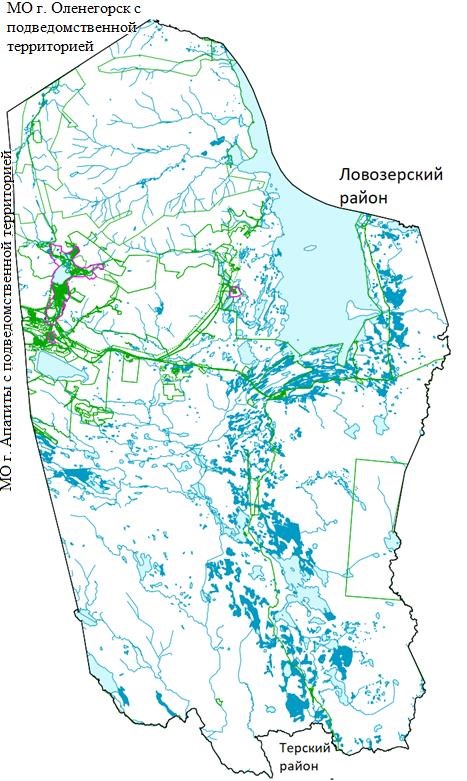 Рисунок 1.1 Карта-схема границ муниципального округа город Кировск Краткая характеристика муниципального округа город Кировск В состав муниципального округа город Кировск входят населенные пункты: г. Кировск – административный центр округа, н.п. Коашва, н.п. Титан.Сообщение с областным центром – г. Мурманск - осуществляется по автомобильным дорогам: региональной дороге 47К-034 Апатиты – Кировск, региональной дороге 47К-033 Подъезд к городу Апатиты, федеральной дороге Р-21 «Кола».  Важнейшими транспортными осями муниципального округа город Кировск являются:   Региональная а/д 47К-034 Апатиты – Кировск, связывающая город Кировск с соседним МО г. Апатиты с подведомственной территорией  Региональная а/д 47К-037 Кировск - Умба, связывающая город Кировск с соседним Терским районом  Региональная а/д 47К-035 Кировск — Титан – связывает населенные пункты муниципального округа: г. Кировск, н.п. Титан  Региональная а/д 47К-036 Кировск — Коашва – связывает населенные пункты муниципального округа: г. Кировск, н.п. Коашва. В административном центре муниципального округа - г. Кировск – важнейшими транспортными осями являются:  Проспект Ленина, вдоль которого расположено большое количество объектов социально-бытового обслуживания населения (здания администрации, учреждения здравоохранения, образования, магазины и пр.);  Апатитовое шоссе связывает центральную часть города с Кировским рудником. На подъездах к нему (ул. Кольская, ул. Ботанический сад) расположены также Расвумчоррский рудник, санаторий «Тирвас», мкр Кукисвумчорр и др.;  Ул. Юбилейная, ул. Ленинградская – формируют транспортную ось в центральной части города;  Ул. Олимпийская – транспортная ось восточной части города. 1.2 Социально-экономическая характеристика муниципального округа город Кировск, характеристика градостроительной деятельности, включая деятельность в сфере транспорта, оценка транспортного спроса Анализ социально-экономической ситуации Экономическая ситуация В структуре занятости населения муниципального округа традиционно преобладают горнодобывающая, обрабатывающая промышленность, строительство, социальная, бюджетная сферы, сфера услуг туристического направления. Распоряжением Правительства РФ от 29 июля 2014 года № 1398-р «Об утверждении перечня моногородов» муниципальное образование город Кировск с подведомственной территорией включено в категорию «Монопрофильные муниципальные образования Российской Федерации (моногорода) с наиболее сложным социально-экономическим положением».  Муниципальный округ город Кировск Мурманской области относится к 1 категории монопрофильных муниципальных образований РФ, где основой промышленного производства является горнодобывающая отрасль. Горнодобывающие компании работают стабильно: растет производство продукции, увеличивается численность занятых на предприятиях. Закрытие производств или массовое увольнение работников не предполагается. В отрасли работает более 45% среднесписочной численности работников организаций (без СМСП) муниципального округа.  Сохраняется значительная зависимость социально-экономического положения муниципального округа от градообразующей компании:  доля отчислений в местный бюджет в общем объеме собственных доходов бюджета города Кировска в 2022 году составила 52,4%;  численность занятых на предприятии составляет 37,9% от среднегодовой численности занятых в экономике города;  объем расходов АО «Апатит» на реализацию мероприятий, направленных на решение основных социально- экономических проблем на территории муниципального округа за последние 4 года вырос в 4,5 раза и составил более 3 млрд. руб. (3 291,5 млн. руб.), в том числе за 2022 год – 1,26 млрд. руб. (1 259,2 млн. руб.). На территории МО г. Кировск также осуществляют деятельность следующие крупные и средние организации:  КФ АО «Апатит»;  АО «СЗФК»;  ООО «ПТП (ПромТрансПорт)»;  ООО «РесурсТранс в г. Кировск»;  ГУОП «Мурманскводоканал»;  МУП Кировская Горэлектросеть». На территории города Кировск расположены туристические объекты: санаторий «Тирвас» (в т.ч. лыжный стадион), Горнолыжный комплекс Кукисвумчорр, горнолыжная трасса «Town Hill». Также объектами туристического интереса служат: Полярноальпийский ботанический сад-институт Кольского научного центра РАН; историкокраеведческий музей им. С.М. Кирова; городской дворец спорта «Горняк», Кировский городской дворец культуры; музей Венедикта Ерофеева, созданный при центральной городской библиотеке имени А.М. Горького, конный клуб «Ласточка».  В 2022 году, несмотря на уход с рынка компаний с участием иностранного капитала (ООО Цепелин Русланд, ООО «Нормет», ООО «Сандвик»), на рынке труда сохраняется позитивная динамика.  По данным Кировского кадрового Центра уровень регистрируемой безработицы по состоянию на 01.01.2023 года составляет 0,9 %. Показатель еще превышает областной уровень безработицы на 0,1%, но это самый низкий уровень безработицы за последние годы (на 01.01.2021г.-2,6%). Численность зарегистрированных безработных снизилась с 413 до 146 человек, коэффициент напряженности на рынке труда снижен с 0,8 до 0,3 человека на 1 рабочее место. Стабилизировать негативную тенденцию по снижению трудоспособного 2 населения в муниципальном округе позволяет выявленная категория лиц, временно зарегистрированных в муниципальном округе по месту пребывания. По данным МФЦ численность такой категории лиц составляет порядка 770 человек в год.  О росте экономики муниципального округа (к 2021 году ) свидетельствует положительная динамика таких показатели, как:  -численность предприятий, зарегистрированных на территории муниципального округа с 350 до 360 ед. (рост на 5,7 %);  рост добычи полезных ископаемых на 43,8%  рост объема отгруженных товаров собственного производства на 30,1%;  рост объема перевозок грузов автомобильным транспортом на 9.8%,  рост оборота общественного питания на 79,7%;  рост оборота розничной торговли на 104,72%,  рост объема платных услуг населению на 26,4%,  - рост объема инвестиций в основной капитал на 21,5%. Хозяйственную самостоятельность муниципального округа обеспечивает рост собственных доходов бюджета на 122% к 2021 году. Кроме того, рост поступления налога на совокупный доход на 66,8% к 2021 году говорит о росте экономической активности субъектов малого предпринимательства.  Об улучшении инвестиционного климата на территории муниципального округа свидетельствует увеличение количества резидентов особых экономических зон до 23 субъектов. Экономическое развитие В соответствии с данными Единого реестра субъектов малого и среднего предпринимательства Федеральной налоговой службы России (далее – Реестр СМСП) на 10.01.2023 количество субъектов малого и среднего предпринимательства в муниципальном округе город Кировск Мурманской области составило 714 субъектов (на 01.01.2022 - 682 субъекта). Кроме того, в связи с введением налога на профессиональный доход с 01.07.2020 более 900 человек, проживающих в муниципальном округе получили статус  «самозанятого». Доля среднесписочной численности работников малых и средних предприятий в среднесписочной численности всех предприятий и организаций на конец 2022 года составила 5,01 % против 7,5 % годом ранее. Среднемесячная номинальная начисленная заработная плата работников организаций в 2022 году увеличилась на 18,9%, что о выше среднеобластного уровня на 21,4%. Объем инвестиций в основной капитал Объем инвестиций в основной капитал (за исключением бюджетных средств) в 2022 году составил 24555711 тыс. рублей, что на 28,8% выше показателя 2021 год (19060221 тыс. рублей). Объем инвестиций в основной капитал (за исключением бюджетных средств) в расчете на 1 человека в 2022 году составил 927,5 тыс. руб. (в 2021 году - 682,3 тыс. руб.). Основными субъектами, влияющими на величину и динамику инвестиций в основной капитал, на территории города Кировска являются крупные предприятия горнодобывающей промышленности КФ АО «Апатит» и АО «СЗФК». Образование Дошкольное образование муниципального округа город Кировск представлено 8 учреждениями с численностью воспитанников на 01.01.2023 – 1521 человек (на 118 детей и 7,2 % меньше, чем в 2021 году). По состоянию на 1 сентября 2022 года в общеобразовательных организациях города (далее – ОО) обучались 3314 учащихся. Все школы реализуют основные общеобразовательные программы, адаптированные образовательные программы, программы для детей с интеллектуальными нарушениями. Культура В муниципальном округе город Кировск осуществляют свою деятельность 5 учреждений культуры: одно учреждение культурно-досугового типа с двумя филиалами, расположенными в населенных пунктах за пределами административного центра (далее по тексту также- сельская местность), один краеведческий музей, централизованная библиотечная система с 5 филиалами, 2 школы искусств. Уровень обеспеченности населения города учреждениями культуры в 2021 году составляет 100%. Физическая культура и спорт В муниципальном округе город Кировск осуществляют свою деятельность 2 учреждения в области физической культуры и спорта: муниципальное автономное учреждение «Спортивно- оздоровительный комплекс «Горняк» и муниципальное автономное учреждение «Спортивная школа города Кировска», занимающиеся реализацией программы спортивной подготовки в соответствии с федеральными стандартами спортивной подготовки. В 2022 году количество занимающихся физической культурой и спортом в возрасте от 3-79 лет 13964 человек, что на 7,1% (1164 человек) больше, чем в 2021 году. Жилищное строительство Общая площадь жилых помещений, приходящаяся в среднем на одного жителя муниципального округа город Кировск за 2022 год при плановом показателе 32,0 кв. м., составила 33,43 кв. м. Жилищно-коммунальное хозяйство На территории муниципальном округе город Кировск расположено 273 многоквартирных дома (далее – МКД).  В 2022 году на территории города Кировска 17 организаций осуществляют деятельность по оказанию услуг по водо-, тепло-, газо-, электроснабжению, водоотведению, очистке сточных вод, утилизации (захоронению) твердых бытовых отходов, из них 14 организаций - использующие объекты коммунальной инфраструктуры на праве частной собственности, по договору аренды или концессии, участие субъекта Российской Федерации и (или) городского округа (муниципального района) в уставном капитале которых составляет не более 25 процентов. По состоянию на 01.01.2022 на учете в качестве нуждающихся в жилых помещениях, предоставляемых по договорам социального найма, состояло 53 семьи, улучшили свои жилищные условия и сняты с учета нуждающихся – 11 семей. Энергосбережение и повышение энергетической эффективности В отчетном периоде за 2022 год по сравнению с предыдущим периодом наблюдается увеличение показателей потребления ХВС, ГВС, электрической энергии, тепловой энергии в связи с подключением новых потребителей.  Поставка природного газа на территории города Кировска не осуществляется. Демографическая ситуация и анализ численности населения Согласно динамике численности населения (таблица 1.1), население муниципального округа за последние годы несколько сократилось.  Таблица 1.1.  Численность населения муниципального округа город Кировск Демографическая ситуация в моногороде характеризуется естественной и миграционной убылью населения. Кроме того, по результатам Всероссийской переписи населения 2020 года численность населения муниципального округа уменьшилась на 1033 чел. (3,9% к среднегодовой численности населения 2022г.) Данные учтены в численности населения на 01.01.2023 года. Согласно статистическим данным в 2022 году в городе Кировске родилось 209 человек, что на 11,4% меньше, чем в 2021 году (236 человек); умерло 368 человек, что на 29,2% ниже 2021 года (520 человек). В 2022 году наблюдается отрицательное значение миграционного сальдо в количестве 308 человек (прибывшие – 994 чел., убывшие – 1302 чел.). Миграционная убыль увеличилась в 6,8 раза по сравнению с 2021 годом (военно-политическая ситуация в стране, уход с рынка компаний с иностранным участием). Характеристика градостроительной деятельности, включая деятельность в сфере транспорта В 2023 году ведутся работы по ремонту асфальтового покрытия Апатитового шоссе. Установлен бордюрный камень на межквартальном проезде в посёлке Титан (между домами № 5 – 6) и на проезде по ул. Олимпийской (от дома № 41 к домам № 23 – 29). Также ведутся ремонтные работы на межквартальном проезде по ул. Шилейко, Парковой с выездом на ул. Олимпийскую, 57, объездной автодороге от центральной почты до ул. Солнечной, на 16 км (по ул. Юбилейной и Ленинградской), на территории у стелы. Ремонт данных автомобильных дорог в Кировске ведётся благодаря региональному плану «На Севере – жить», поддержке правительства Мурманской области и участии компании «ФосАгро». Ямочный ремонт выполнен по проспекту Ленина, на улицах Кондрикова, Шилейко и Олимпийской. Также ямочный ремонт выполнен на серпантине и 7-й объездной дороге. За 4 года протяжённость отремонтированных автомобильных дорог местного значения составила 14,4 км, тротуаров – 1,6 км. Оценка транспортного спроса Потребность в передвижении называют транспортным спросом. Он выражается в виде пассажиропотоков, грузопотоков, пешеходных потоков, объемов движения и перевозки, общей подвижности населения. При этом вся инфраструктура общественного транспорта, подвижной состав и другие составляющие (или комплекс параметров, их характеризующих) - транспортное предложение. Транспортное предложение на прямую воздействует на транспортный спрос, при качественной модернизации транспортной системы или отдельных её элементов всегда наблюдается рост тех или иных показателей транспортного спроса. Транспортный спрос определяется показателями транспортной подвижности населения. Подвижность населения во многом определяют эффективность экономической системы и социальные условия жизни населения. Потребность человека в передвижении зависит от уровня развития общества, социальной структуры, уклада жизни, характера расселения по территории поселения, культурно-бытовых потребностей, концентрации мест жительства и мест работы, градостроительного развития территории.  В основе оценки транспортного спроса лежит анализ передвижения населения с определенными целями к объектам тяготения. Можно выделить основные группы объектов тяготения: Объекты социальной сферы. Учебные - поездки учащихся в учебные заведения и обратно. Доля передвижений, в соответствии с этой целью, составляет 15-25 %. Культурнобытовые - поездки по различным личным и бытовым нуждам, являющиеся эпизодическими и зависящие от доходов, социального статуса, рода занятий, возраста и др. Объекты трудовой деятельности. Служебные - поездки в рабочее время при производственной необходимости или выполнении служебных обязанностей. Трудовые - поездки на работу, с работы. Эти передвижения наиболее устойчивые и составляют 50-60 %. Муниципальный округ город Кировск характеризуется высоким уровнем транспортного спроса. На территории округа пассажирские перевозки наземным транспортом представлены маршрутами: № 1 Мкр Кукисвумчорр – ул. Солнечная №102, №102а, №102б Проспект Сидоренко, Олимпийская улица №104 Мкр Кукисвумчорр – Титан №108 ул. Олимпийская – н.п. Коашва №128 Апатиты (пр. Сидоренко) — Кировск — 25 км №130 Кировск (микрорайон Кукисвумчорр) – Апатиты (пр. Сидоренко) - аэропорт «Хибины» №131 Кировск - Апатиты. 1.3 Характеристика функционирования и показатели работы транспортной инфраструктуры по видам транспорта В системе транспортного обслуживания муниципального округа участвует автомобильный, железнодорожный транспорт.  1.3.1. Автомобильный транспорт Важнейшими транспортными осями города являются:   Проспект Ленина, вдоль которого расположено большое количество объектов социально-бытового обслуживания населения (здания администрации, учреждения здравоохранения, образования, магазины и пр.);  Апатитовое шоссе связывает центральную часть города с Кировским рудником. На подъездах к нему (ул. Кольская, ул. Ботаническйи сад) расположены также Расвумчоррский рудник, санаторий «Тирвас», мкр Кукисвумчорр и др.;  Ул. Юбилейная, ул. Ленинградская – формируют транспортную ось в центральной части города;  Ул. Олимпийская – транспортная ось восточной части города. К инфраструктуре наземного пассажирского транспорта относятся также остановки общественного транспорта. На территории поселения находится 52 остановочных пункта. 1.3.2. Водный транспорт На территории муниципального округа регулярное сообщение водным транспортом отсутствует. 1.3.3. Воздушный транспорт Воздушного транспорта на территории муниципального округа нет. Аэропорт Апатиты («Хибины») расположен в 34 км от города. Аэропорт может принимать самолеты средней и малой авиации.  1.3.4. Железнодорожный транспорт Железнодорожный транспорт, входящий цехом в структуру градообразующего предприятия ОАО «Апатит» осуществляет перевозки апатит-нефелиновых руд от рудников до обогатительных фабрик по железнодорожным путям, не входящим в систему ОАО «РЖД». По подъездному пути станция Титан – Юкспориок доставляются грузы, материалы и т.п. для других предприятий города Кировска. На территории округа находятся станции:  Станция Титан - грузовая станция III класса, оборудованная устройствами электрической сигнализации.  Станция Кировск – грузовая станция, расположенная в северной части центрального района г. Кировска. К станции подходит ряд подъездных веток предприятий, в том числе, к АНОФ-II (на территории г. Апатиты), к району м-на Кукисвомчорр (на территории г. Кировск). Пассажирские перевозки на линии Апатиты – Титан – Кировск в настоящие время не осуществляются. Здание бывшего железнодорожного вокзала на ст. Кировск находится в полуразрушенном состоянии. Ближайшая пассажирская железнодорожная станция находится в г.Апатиты. 1.4. Характеристика сети дорог муниципального округа город Кировск, параметры дорожного движения. Транспортная инфраструктура автомобильного транспорта представлена автомобильными дорогами регионального, а также местного значения. Общая протяженность дорог на территории округа составляет 163,68 в таблице 1.2. Таблица 1.2 Протяженность дорог на территории муниципального округа город Кировск Перечень автомобильных дорог регионального и межмуниципального значения, проходящих по территории округа, представлен в таблице 1.3. Таблица 1.3 Автомобильные дороги регионального значения (проходящие в границах округа) Улично-дорожная сеть муниципального округа город Кировск Перечень объектов дорожной сети местного значения муниципального округа город Кировск принят в соответствии с постановлением №1233 от 08.12.2021 (Приложение 1). Классификация автомобильных дорог общего пользования местного значения и их отнесение к категориям автомобильных дорог на территории округа осуществляется в зависимости от транспортно-эксплуатационных характеристик и потребительских свойств автомобильных дорог в порядке, установленном Правительством Российской Федерации. 1.5. Анализ состава парка транспортных средств и уровня автомобилизации. Обеспеченность парковками (парковочными местами), объектами дорожного сервиса Количество транспорта на территории муниципального округа город Кировск представлено в таблице 1.4.  Таблица 1.4 Количество транспорта в муниципальном округе город Кировск, ед. Хранение легковых автомобилей осуществляется преимущественно на придомовых территориях, в гаражах. Парковочные места имеются у объектов социальной инфраструктуры и у административных зданий хозяйствующих организаций. В Таблице 1.5 приведен перечень объектов притяжения транспортных потоков, оборудованных плоскостной парковкой, с указанием количества доступных машино-мест. Для обследования были выбраны наиболее крупные объекты транспортного притяжения. Таблица 1.5 Оценка количества мест для временного хранения ТС у объектов притяжения Хранение автомобильного транспорта общего пользования и грузового транспорта осуществляется на территории хозяйствующих предприятий. На территории поселения находятся здания автосервиса и АЗС (таблица 1.6) Таблица 1.6 Здания и сооружения придорожного сервиса 1.6. Характеристика работы транспортных средств общего пользования, включая анализ пассажиропотока Пассажирский транспорт является важнейшим элементом сферы обслуживания населения, без которого невозможно нормальное функционирование общества. Он призван удовлетворять потребности населения в передвижениях, вызванные производственными, бытовыми, культурными связями.  Автомобильный транспорт На территории поселения пассажирские перевозки наземным транспортом представлены городскими маршрутами. Показатели деятельности автотранспорта по пассажирским маршрутам регулярных перевозок представлены в таблице 1.7. Таблица 1.7 Маршруты общественного транспорта на территории округа Пассажирские перевозки автомобильным транспортом общего пользования в городском и пригородном сообщении выполняет автоколонна № 1378 – филиал ОАО «Мурманскавтотранс». Водный транспорт На территории округа регулярное сообщение водным транспортом отсутствует. Воздушный транспорт  На территории округа регулярное сообщение воздушным транспортом отсутствует. Железнодорожный транспорт  На территории округа регулярное сообщение ж/д транспортом отсутствует. 1.7. Характеристика условий пешеходного и велосипедного передвижения В соответствии со сводом правил СП 42.13330.2016 «Градостроительство. Планировка и застройка городских и сельских поселений», затраты времени на трудовые передвижения (пешеходные или с использованием транспорта) не должны превышать 30 мин. Применительно к муниципальному округу данные мероприятия выполняются – в городе осуществляется движение общественного транспорта по 3 городским маршрутам, присутствуют остановки общественного транспорта.  Для передвижения пешеходов предусмотрены тротуары.  Таблица 1.8 Пешеходная инфраструктура муниципального округа город Кировск Специализированные дорожки для велосипедного передвижения на территории муниципального округа не предусмотрены. 1.8. Характеристика движения грузовых транспортных средств, транспортных средств коммунальных и дорожных служб Деятельность автомобильного грузового транспорта и услуги по перевозкам осуществляет:   ООО «Хибинский дорожный сервис»;   ООО «РесурсТранс»;  Автоколонна 1178;  Апатитыводоканал;  ИП Горин и пр. Улично-дорожную сеть г.Кировска, населённых пунктов Коашва и Титан содержит согласно заключенным муниципальным контрактам ИП Коровин С.Н. (адрес: г 184250, Мурманская обл., г. Кировск, ул. Хибиногорская, д. 40, кв. 70, телефон: 8-902-1386351) (муниципальный контракт № № 0349300002022000014 от 20.12.2022). Качество содержания дорог находится на удовлетворительном уровне, в зимнее время осложнено погодными условиями.  1.9. Анализ уровня безопасности дорожного движения Согласно анализу аварийности, за период 2020-2022 гг., на территории муниципального округа город Кировск произошло 88 ДТП (таблица 1.9), в 2020 – 40 ДТП, в 2021 – 32 ДТП, в 2022 - 16. В результате ДТП 112 человек ранено, 2 – погибло. Таблица 1.9 Характеристика ДТП на территории муниципального округа город Кировск Согласно ОДМ 218.6.015-2015 «Рекомендации по учету и анализу дорожнотранспортных происшествий на автомобильных дорогах Российской Федерации», аварийно-опасный участок дороги (место концентрации ДТП): Участок дороги, улицы, не превышающий 1000 метров вне населенного пункта или 200 метров в населенном пункте, либо пересечение дорог, улиц, где в течение отчетного года произошло три и более ДТП одного вида или пять и более ДТП независимо от их вида, в результате которых погибли или были ранены люди. Согласно данным рекомендациям, места концентрации ДТП на территории муниципального округа отсутствуют. Основными видами дорожно-транспортных происшествий являются: столкновение, наезд на пешехода. Возникновение дорожно-транспортных происшествий связано с нарушениями Правил дорожного движения водителями транспортных средств. Самой уязвимой группой участников дорожного движения являются пешеходы. Отсутствие тротуаров, пешеходных дорожек, технических средств ОДД на улицах населенных пунктов приводит к увеличению нарушений ПДД среди пешеходов. На увеличение количества столкновений влияет неправильное применение, отсутствие, плохая видимость дорожных знаков. На увеличение количества съездов с дороги влияют недостатки транспортноэксплуатационного состояния дороги, в т.ч.:  дефекты покрытия;  неудовлетворительное содержание улично-дорожной сети;  отсутствие освещения;  отсутствие пешеходной инфраструктуры. 1.10. Оценка уровня негативного воздействия транспортной инфраструктуры на окружающую среду, безопасность и здоровье населения Перечень основных факторов негативного воздействия, а также, провоцирующих такое воздействие факторов при условии увеличения количества автомобильного транспорта на дорогах и развития транспортной инфраструктуры без учёта экологических требований: Отработавшие газы двигателей внутреннего сгорания (ДВС) содержат около 200 компонентов. Углеводородные соединения отработавших газов, наряду с токсическими свойствами, обладают канцерогенным действием (способствуют возникновению и развитию злокачественных новообразований). Таким образом, развитие транспортной инфраструктуры без учёта экологических требований существенно повышает риски увеличения смертности от раковых заболеваний среди населения. Отработавшие газы бензинового двигателя с неправильно отрегулированным зажиганием и карбюратором содержат оксид углерода в количестве, превышающем норму в 2-3 раза. Наиболее неблагоприятными режимами работы являются малые скорости и «холостой ход» двигателя. Это проявляется в условиях большой загруженности на дорогах. Углеводороды под действием ультрафиолетового излучения Солнца вступают в реакцию с оксидами азота, в результате чего образуются новые токсичные продукты – фотооксиданты, являющиеся основой «смога». К ним относятся – озон, соединения азота, угарный газ, перекиси и др. фотооксиданты биологически активны, ведут к росту легочных заболеваний людей. Большую опасность представляет также свинец и его соединения, входящие в состав этиловой жидкости, которую добавляют в бензин. При движении автомобилей происходит истирание дорожных покрытий и автомобильных шин, продукты износа которых смешиваются с твердыми частицами отработавших газов. К этому добавляется грязь, занесенная на проезжую часть с прилегающего к дороге почвенного слоя. В результате образуется пыль, в сухую погоду поднимающаяся над дорогой в воздух. Химический состав и количество пыли зависят от материалов дорожного покрытия. Наибольшее количество пыли создается на грунтовых и гравийных дорогах. Экологические последствия запыленности отражаются на пассажирах транспортных средств, водителях и людях, находящихся вблизи от дороги. Пыль оседает также на растительности и обитателях придорожной полосы. Леса и лесопосадки вдоль дорог угнетаются, а сельскохозяйственные культуры накапливают вредные вещества, содержащиеся в пылевых выбросах и отработавших газах. Автотранспортные средства отечественного производства не удовлетворяют современным экологическим требованиям. В условиях быстрого роста автомобильного парка это приводит к еще большему возрастанию негативного воздействия на окружающую среду. Транспорт является одним из крупных загрязнителей окружающей среды на территории поселения. Воздействие транспорта на окружающую среду многообразно и проявляется, прежде всего, в постоянном загрязнении атмосферного воздуха и почв токсичными веществами отработанных газов транспортных двигателей. Почти стопроцентное содержание жидких и газообразных веществ в выбросах от автотранспорта приводит к формированию высокого уровня загрязнения атмосферного воздуха.  Учитывая сложившуюся планировочную структуру муниципального округа и характер дорожно-транспортной сети, можно сделать вывод о благополучной экологической ситуации в части воздействия транспортной инфраструктуры на окружающую среду, безопасность и здоровье человека. 1.11. Характеристика существующих условий и перспектив развития и размещения транспортной инфраструктуры муниципального округа В ходе разработки программы был выполнен обзор имеющихся документов территориального планирования и иных нормативных документов и программ, которые предусматривают, в т.ч., мероприятия по развитию транспортной инфраструктуры поселения:  Генеральный план муниципального округа город Кировск (утвержден решением Совета депутатов муниципального округа город Кировск №19 от 21.05.2010)  Проект схемы территориального планирования (СТП) Мурманской области (распоряжение Правительства Мурманской области от 24.02.2021 № 29-РП «О подготовке проекта внесения изменений в схему территориального планирования Мурманской области»  Проект организации дорожного движения муниципального округа город Кировск 1.11.1 	Мероприятия в 	области 	транспортной 	инфраструктуры, предусмотренные генеральным планом муниципального округа город Кировск Генеральным планом предусматриваются мероприятия в области ж/д транспортной инфраструктуры:  Организация пассажирского сообщения на линии Апатиты – Титан – Кировск   Реконструкция пассажирского вокзала в г. Кировске  Строительство пешеходного мостового перехода у железнодорожного вокзала с выходом с южной стороны к площади, где размещается проектируемый автовокзал.   Строительство подъездного железнодорожного пути к ЗАО «СЗФК»; новая трасса ж/д ветки проектируется в северном направлении от ст. Ловчорр с ответвлением на 17-ом км от ст. Титан; протяженность нового строительства - 18 км  Строительство подъездного железнодорожного пути к новому горнодобывающему предприятию, расположенному в Ловозерском районе; новая трасса ж/д ветки проектируется в восточном направлении от ст. Умба (н.п. Октябрьский), расположенной на 30-ом км от ст. Титан; протяженность нового строительства в пределах городского округа - 21 км. Генеральным планом предусматриваются мероприятия в области автомобильной транспортной инфраструктуры:  Строительство автодороги в северном направлении от района Ботанического сада (по существующей грунтовой трассе) до ст. Имандра; общая протяженность автодороги – 42 км, в пределах городского округа – 24 км, техническая категория - IV, покрытие проезжей части – черный щебень.  Строительство автодороги от н.п. Коашва в северном направлении в проектируемую зону рекреации на побережье оз.Умбозера; протяженность автодороги – 23 км, техническая категория - IV, покрытие проезжей части – черный щебень.  Первый этап реконструкции автодороги Кировск – Умба по нормативам IV категории, покрытие проезжей части – черный щебень, протяженность участка – 33 км.   Второй этап реконструкции автодороги Кировск – Умба на всем протяжении по нормативам IV категория с покрытием – черный щебень; протяженность участка – 23 км.  Строительство автодороги от района "21 км" г. Кировска в направлении н.п. Коашва (с выходом на проектируемую автодорогу в район оз. Умбозера); протяженность трассы 22 км, техническая категория – IV, покрытие проезжей части – черный щебень.  Строительство автодороги по трассе существующего автозимника от автодороги Кировск – Умба до аэропорта "Хибины"; протяженность - 38 км, со строительством моста через р. Умба.  Строительство автодороги в направлении пгт. Ревда по нормативам V технической категории с переходным типом покрытия, протяженность – 22 км.  К горнорудному предприятию ЗАО "СЗФК" от н.п. Коашва, протяженностью 5 км.  К горнорудному предприятию ЗАО «Федорова Рисорсес» (Ловозерский район) от н.п. Октябрьский в восточном направлении по существующей грунтовой трассе; протяженность в пределах городского округа – 21 км. Генеральным планом предусматриваются мероприятия в области транспорта общего пользования:  Организация междугородного маршрута Кировск – Умба  Организация пригородных маршрутов по проектируемым автодорогам к ст. Имандра и Умбозеро.   Строительство автовокзала для обслуживания междугородных и пригородных перевозок. Автовокзал будет размещается на площади у железнодорожного вокзала ст. Кировск со строительством пешеходного моста для сообщения между вокзалами. 	1.11.2 	Мероприятия в 	области 	транспортной 	инфраструктуры, предусмотренные схемой территориального планирования Мурманской области Схема предусматривает следующие мероприятия применительно к муниципальному округу город Кировск:  Реконструкция автомобильной дороги Апатиты – Кировск, мм 2+688-км 14+314  1.11.3 	Мероприятия в области транспортной инфраструктуры, предусмотренные проектом организации дорожного движения муниципального округа Проект организации дорожного движения предусматривает следующие мероприятия в области транспортной инфраструктуры:  Установка дорожных знаков – 462 шт  Развитие системы уличного освещения – 9,012 км  Установка пешеходных ограждений – 0,69 км  Обустройство тротуаров – 4,346 км  Установка искусственных неровностей – 8 шт.  Установка дорожных ограждений – 0,748 км. 1.12. Оценка нормативно-правовой базы, необходимой для функционирования и развития транспортной инфраструктуры  При анализе оценке нормативно-правовой базы необходимо исходить из того, что приняты и реализуются ряд основополагающих документов для развития транспортной отрасли: Градостроительный кодекс Российской Федерации от 29.12.2004 № 190-ФЗ (ред. от 10.01.2021); Федеральный закон от 08.11.2007 № 257-ФЗ (ред. от 17.01.2021) «Об автомобильных дорогах и о дорожной деятельности в Российской Федерации и о внесении изменений в отдельные законодательные акты Российской Федерации»; Федеральный закон от 10.12.1995 № 196-ФЗ (ред. от 08.12.2020) «О безопасности дорожного движения»; Постановление Правительства РФ от 23.10.1993 № 1090 (ред. от 01.03.2021) «О Правилах дорожного движения»; Постановление Правительства РФ от 25.12.2015 № 1440 «Об утверждении требований к программам комплексного развития транспортной инфраструктуры поселений, городских округов»; Постановление Главного государственного санитарного врача РФ от 25.09.2007 № 74 Санитарные правила СанПиН 2.2.1/2.1.1.1200-03 «Санитарно-защитные зоны и санитарная классификация предприятий, сооружений и иных объектов»; Приказ Минтранса России от 26.05.2016 № 131 «Об утверждении порядка осуществления мониторинга разработки и утверждения программ комплексного развития транспортной инфраструктуры поселений, городских округов». СП 42.13330.2016 «Градостроительство. Планировка и застройка городских и сельских поселений». ВСН 45-68 «Инструкция по учету движения транспортных средств на автомобильных дорогах». ОДМ 218.4.0052010 Рекомендации по обеспечению безопасности движения на автомобильных дорогах. «Руководство по прогнозированию интенсивности движения на автомобильных дорогах» № ОС-555-р от 19.06.2003. Устав муниципального округа город Кировск с подведомственной территорией Схема территориального планирования Мурманской области Генеральный план муниципального округа город Кировск с подведомственной территорией Таким образом на федеральном, региональном и муниципальном уровне нормативно-правовая база необходимая для функционирования и развития транспортной инфраструктуры сформирована. 1.13. Оценка финансирования транспортной инфраструктуры Согласно решению № 69 от 19.12.2023 «О бюджете города Кировска на 2024 год и плановый период 2025-2026 годов», размер дорожного фонда по годам составит: на 2024 год в сумме 149 676 201,45 рублей;на 2025 год в сумме 98 306 530,45 рублей, на 2026 год в сумме 98 306 530,45 рублей.Расходы бюджета регламентируются муниципальной программой "Развитие транспортной инфраструктуры в муниципальном округе город Кировск с подведомственной территорией". В таблице 1.10 представлена стоимость основных мероприятий программы по годам. Таблица 1.10 Финансирование дорожной деятельности муниципального округа город Кировск на период 2023-2025 гг., тыс. руб. 2. ПРОГНОЗ ТРАНСПОРТНОГО СПРОСА, ИЗМЕНЕНИЯ ОБЪЕМОВ И ХАРАКТЕРА ПЕРЕДВИЖЕНИЯ НАСЕЛЕНИЯ И ПЕРЕВОЗОК ГРУЗОВ НА ТЕРРИТОРИИ МУНИЦИПАЛЬНОГО ОКРУГА ГОРОД КИРОВСК 2.1. Прогноз социально-экономического и градостроительного развития Демографическая ситуация Прогнозная численность населения представлена в таблице 2.1. Прогноз численности населения проведен в соответствии с динамикой численности населения на период 2019-2023 гг. (раздел 1.2). Таблица 2.1 Прогноз численности населения муниципального округа город Кировск Объем планируемого жилищного строительства Прогноз строительства жилья на территории муниципального округа город Кировск проводился в рамках разработки Генерального плана. Согласно нему, общая площадь жилищного фонда возрастет до 996,1 тыс. кв.м. Таблица 2.2.  Характеристики жилого фонда муниципального округа г. Кировск Социальное и культурно-бытовое обслуживание населения Генеральный план муниципального округа предусматривает мероприятия по размещению объектов капитального строительства в области социального-бытового и культурного обслуживания (таблица 2.3). Таблица 2.3 Новые объекты системы культурно-бытового и социального обслуживания 2.2. Прогноз транспортного спроса муниципального округа город Кировск, объемов и характера передвижения населения и перевозок грузов по видам транспорта На транспортный спрос влияют объекты притяжения – промышленные и социальные объекты. На расчетный срок генеральным планом предполагается строительство социальных объектов (см. раздел 2.1, Социальное и культурно-бытовое обслуживание населения). На расчетный срок предполагается сохранение существующих маршрутов пассажирских перевозок наземного (автомобильного) транспорта. Кроме того, генеральным планом предлагается организация новых маршрутов:  Кировск – Умба (протяженность в границах округа – 94,9 км)  Кировск – ст. Имандра (протяженность в границах округа – 24 км)  Кировск – Умбозеро (протяженность в границах округа – 23 км). Предлагается строительство автовокзала для обслуживания пригородных и междугородных пассажирских перевозок. Таблица 2.4 Прогнозные показатели деятельности автомобильного транспорта по муниципальным пассажирским маршрутам регулярных перевозок Кроме того, Генеральным планом предлагается организация ж/д пассажирского сообщения на линии Апатиты – Титан – Кировск.  Таблица 2.5 Показатели перевозок ж/д транспортом до 2033 года Деятельность воздушного и водного транспорта на территории муниципального округа город Кировск не осуществляется и на перспективу не планируется. Таблица 2.6 Показатели перевозок воздушным транспортом до 2033 года Таблица 2.7 Показатели деятельности водного транспорта до 2032 года 2.3. Прогноз развития транспортной инфраструктуры по видам транспорта В период реализации Программы развития транспортной инфраструктуры по видам транспорта не предусмотрено осуществление деятельности воздушного, водного транспорта.  Приоритетным видом транспорта на срок действия программы остается наземный транспорт. Предполагается оборудование остановочных пунктов (в т.ч. замена старых автопавильонов, установка дорожных знаков, освещения). Кроме того, предполагается реконструкция пассажирского ж/д вокзала в г. Кировске; строительство подъездного железнодорожного пути к ЗАО «СЗФК» и к горнорудному предприятию ЗАО «Федорова Рисорсес» (Ловозерский район). Таблица 2.8 Прогнозные значения развития транспортной инфраструктуры 2.4. Прогноз развития дорожной сети  Основными направлениями развития дорожной сети поселения в период реализации Программы будет являться сохранение протяженности, соответствующим нормативным требованиям, автомобильных дорог общего пользования за счет содержания автомобильных дорог.  Кроме того, предусмотрены мероприятия по строительству и реконструкции автомобильных дорог и искусственных сооружений на них (таблица 2.8). Таблица 2.9 Прогнозные значения развития дорожной сети до 2033 года, км 2.5. Прогноз уровня автомобилизации Уровень автомобилизации на расчетный срок для определения потребностей транспортной инфраструктуры, принимается на уровне 437 единиц/1000 жителей.  Прогнозные значения уровня автомобилизации до 2033 года, представлены в таблице 2.9. Таблица 2.10 Прогнозные значения уровня автомобилизации до 2033 года, ед. 2.6. Прогноз показателей безопасности дорожного движения Предполагается постепенное снижение количества ДТП. Факторами, влияющими на снижение аварийности, станут обеспечение контроля за выполнением мероприятий по содержанию, реконструкции, ремонтам автомобильных дорог; строительству пешеходной инфраструктуры. Таблица 2.11 Прогнозные значения показателей безопасности дорожного движения до 2033 года В перспективе возможно ухудшение ситуации из-за следующих причин: постоянно возрастающая мобильность населения пренебрежение требованиями безопасности дорожного движения со стороны участников движения; несовершенство технических средств организации дорожного движения. Чтобы не допустить негативного развития ситуации, необходимо: Создание современной системы обеспечения безопасности дорожного движения на автомобильных дорогах общего пользования и улично-дорожной сети всех населённых пунктов; Повышение 	правового 	сознания 	и 	предупреждения 	опасного поведения среди населения, в том числе среди несовершеннолетних; Поддержание обустройства автомобильных дорог общего пользования. Если в расчетный срок данные мероприятия осуществятся, то прогноз показателей безопасности дорожного движения будет благоприятный. 3. УКРУПНЕННАЯ ОЦЕНКА ПРИНЦИПИАЛЬНЫХ ВАРИАНТОВ РАЗВИТИЯ ТРАНСПОРТНОЙ ИНФРАСТРУКТУРЫ И ВЫБОР ПРЕДЛАГАЕМОГО К РЕАЛИЗАЦИИ ВАРИАНТА Были разработаны 3 сценария на вариантной основе – вариант 1 (базовый), вариант 2 (реалистичный) и варианта 3 (оптимистичный). Вариант 1 (базовый). Развитие транспортной инфраструктуры осуществляется на уровне необходимом и достаточном для обеспечения безопасности передвижения на уровне выполнения локальных ремонтно-восстановительных работ, без проведения реконструкций объектов транспортной инфраструктуры. Целевыми показателями (индикаторами) по сравнению с базовыми показателями для данного варианта будет снижение инвестиционной привлекательности территории, снижение численности населения за счет увеличения миграционного оттока, увеличение числа трудовых маятниковых миграций.  Вариант 2 (реалистичный). Развитие происходит в полном соответствии с прогнозными показателями с реализаций всех предложений.  Вариант предполагает мероприятия, предусмотренные предыдущим вариантом, а также реализацию мероприятий по реконструкции а/д, обустройству тротуаров, остановочных пунктов. Целевыми показателями (индикаторами) по сравнению с базовыми показателями для данного варианта будет стабилизация инвестиционной привлекательности территории. Вариант 3 (оптимистичный). Развитие транспортной инфраструктуры осуществляется на уровне с опережением достаточного для обеспечения комфортабельности, и безопасности передвижения населения. Вариант предполагает мероприятия, предусмотренные предыдущим вариантом, а также реализацию мероприятий по: строительству автомобильных дорог и ж/л линий, реконструкции ж/д вокзала и строительство автовокзала. Сценарий характеризуется ростом экономической активности транспортных, грузовых и пассажирских перевозок. Укрупненная оценка по целевым показателям (индикаторам) принципиальных вариантов развития транспортной инфраструктуры представлена в таблице 3.1. Таблица 3.1 Укрупненная оценка по целевым показателям (индикаторам) принципиальных вариантов развития транспортной инфраструктуры до 2033 года Все три варианта развития транспортной инфраструктуры удовлетворяют потребностям муниципального округа в настоящем времени, а также на перспективу до 2033 г. Регулярные пассажирские перевозки в настоящее время осуществляются по 7 маршрутам, обслуживают маршруты объекты транспортной инфраструктуры: остановочные пункты. Вторым и третьим вариантами развития транспортной инфраструктуры предполагается замена старых автопавильонов на остановочных пунктах – 9 шт:  в районе зд. № 33 по ул. Апатитовое шоссе  в районе зд. № 20 по ул. Апатитовое шоссе  в районе зд. № 12 по ул. Апатитовое шоссе («Нефтебаза»)  в районе зд. № 12 по ул. Апатитовое шоссе («ЦСМ»)  в районе зд. № 19а по ул. Апатитовое шоссе («Полар»)  в районе зд. № 19а по ул. Апатитовое шоссе (заезд к ритуальному залу)  в районе зд. № 14 по ул. Олимпийской  в районе зд. № 2а по пр. Ленина  в районе здания Горбольницы по пр. Ленина Третьим вариантом развития предполагается создание новых наземных маршрутов регулярных перевозок (при условии реконструкции и строительства соответствующих а/д): Кировск – Умба, Кировск – ст. Имандра, Кировск – Умбозеро. Кроме того, третьим вариантом предполагается реконструкция пассажирского ж/д вокзала в г. Кировск и организация пассажирского сообщения Апатиты – Титан – Кировск. Вариантами развития транспортной инфраструктуры предлагается содержание системы уличного освещения в полном объеме (замена лампочек и д.р.). Также всеми вариантами предполагается развитие системы освещения в соответствии с ПОДД – 9,012 км, установка дорожных и пешеходных ограждений в соответствии с ПОДД – 0,748 и 0,69 км соответственно, искусственных неровностей в соответствии с ПОДД – 8 ед. Вариантами развития транспортной инфраструктуры предлагается содержание автомобильных дорог на территории округа.  Вторым вариантом предусмотрена реконструкция региональных автомобильных дорог - 67,626 км, а также обустройство тротуаров на местных а/д в соответствии с ПОДД – 4,346 км.  Увеличение протяженности улично-дорожной сети предусмотрено третьим вариантом развития транспортной инфраструктуры (на 162,2 км). Предусмотрено строительство ж/д переезда в северной части центрального района по Апатитовому шоссе в направлении «23 км» рядом с существующим путепроводом и пешеходного мостового перехода у железнодорожного вокзала с выходом с южной стороны к площади, где размещается проектируемый автовокзал. Кроме того, предусматривается обустройство круговых пересечений на перекрестках: Апатитовое шоссе - ул. Кольская, Апатитовое шоссе - проектируемая объездная а/д, а/д 47К-034 Апатиты-Кировск - проектируемая объездная а/д. На расчетный срок предусматривается незначительное уменьшение уровня автомобилизации за счет уменьшения численности населения.  Мероприятия вариантов развития транспортной инфраструктуры предусматривают наряду с программными комплекс мероприятий по обеспечению безопасности дорожного движения. Так, наряду с остальными мероприятиями, всеми вариантами предусматривается содержание автомобильных дорог – 100%. Экономически наиболее эффективным и отвечающим насущным потребностям муниципального округа город Кировск представляется реализация третьего (оптимистичного) варианта развития транспортной инфраструктуры. 4. ПЕРЕЧЕНЬ МЕРОПРИЯТИЙ (ИНВЕСТИЦИОННЫХ ПРОЕКТОВ) ПО ПРОЕКТИРОВАНИЮ, СТРОИТЕЛЬСТВУ, РЕКОНСТРУКЦИИ ОБЪЕКТОВ ТРАНСПОРТНОЙ ИНФРАСТРУКТУРЫ ПРЕДЛАГАЕМОГО К РЕАЛИЗАЦИИИ ВАРИАНТА РАЗВИТИЯ ТРАНСПОРТНОЙ ИНФРАСТРУКТУРЫ 4.1. Мероприятия по развитию транспортной инфраструктуры по видам транспорта Воздушный транспорт На территории муниципального округа город Кировск развитие воздушного транспорта на перспективу не планируется. Водный транспорт На территории муниципального округа город Кировск развитие водного транспорта на перспективу не планируется. Железнодорожный транспорт На территории муниципального округа город Кировск предполагаются следующие мероприятия в области ж/д транспорта (таблица 4.1).  Таблица 4.1 Мероприятия в области ж/д транспорта на территории муниципального округа город Кировск Новая трасса ж/д ветки к ЗАО «СЗФК» проектируется в северном направлении от ст. Ловчорр с ответвлением на 17-ом км от ст. Титан; протяженность нового строительства - 18 км. Новая трасса ж/д ветки к новому горнодобывающему предприятию, расположенному в Ловозерском районе, проектируется в восточном направлении от ст. Умба (н.п. Октябрьский), расположенной на 30-ом км от ст. Титан; протяженность нового строительства в пределах городского округа - 21 км. Строительство нового путепровода планируется в северной части центрального района по Апатитовому шоссе в направлении «23 км» рядом с существующим путепроводом. Автомобильный транспорт В части автомобильных дорог предусматриваются мероприятия по содержанию и реконструкции автомобильных дорог.  Содержание автомобильных дорог проводится ежегодно, включает в зимнее время: вывоз снега, устранение наледи; в летнее время: грейдирование автомобильных дорог, нанесение разметки; круглогодично: содержание технических средств организации дорожного движения (мытье, своевременная замена дорожных знаков, ремонт искусственных неровностей, установка недостающих дорожных знаков), содержание автобусных остановок (расчистка от снега остановочных площадок, ремонт и мытье павильонов), текущий (ямочный) ремонт дорог. Таблица 4.2 Мероприятия в области автомобильного транспорта на территории муниципального округа город Кировск 4.2. Мероприятия по развитию транспорта общего пользования, созданию транспортно-пересадочных узлов Предполагается развитие системы обслуживания населения наземным и ж/д пассажирским транспортом. Так, в области инфраструктуры наземного транспорта предполагается: строительство автовокзала для обслуживания междугородных и пригородных перевозок (вблизи ж/д вокзала), замена автопавильонов на остановочных пунктах в соответствии с ПОДД – 9 шт. В области инфраструктуры ж/д транспорта предполагается реконструкция пассажирского ж/д вокзала в г. Кировске. Кроме того, предполагается организация новых маршрутов наземного транспорта: Кировск – Умба, Кировск - ст. Имандра и Кировск – Умбозеро; организация ж/д пассажирского сообщения на линии Апатиты – Титан – Кировск. Таблица 4.3 Мероприятия по развитию транспорта общего пользования  Программой также предусмотрено мероприятие по содержанию существующих автобусных остановок (мероприятие предусмотрено разделом 4.1). Мероприятие предусматривает расчистку от снега остановочных площадок, ремонт и мытье павильонов. Также содержание остановок косвенно связано с содержанием ТСОДД (мытье, своевременная замена дорожных знаков) (мероприятие по содержанию ТСОДД предусмотрено разделом 4.1). 4.3. Мероприятия по развитию инфраструктуры для легкового автомобильного транспорта, включая развитие единого парковочного пространства В целях повышения безопасности дорожного движения и улучшения обслуживания пользователей предусмотрено сохранение автомобильных дорог объектами дорожного сервиса. Кроме того, предусмотрено строительство дополнительных объектов придорожного сервиса (таблица 4.2). Таблица 4.4 Мероприятия по развитию инфраструктуры для легкового транспорта Строительство АЗС запланировано в северной части Коашвы на въезде с внешней автодороги. 4.4. Мероприятия по развитию инфраструктуры пешеходного и велосипедного передвижения Повышение уровня безопасности на автомобильных дорогах местного значения предполагается достигать за счет обустройства тротуаров, освещения участков автомобильных дорог. Мероприятия по данному разделу: Формирование системы улиц с пешеходным движением, в т.ч. строительство тротуаров, обустройство пешеходных переходов, устройство пешеходных ограждений. Строительство новых тротуаров должно проводиться в комплексе с обустройством наземных пешеходных переходов (в т.ч. установкой дорожных знаков, разметки), обеспечением освещения, устройством пешеходных ограждений. Тротуары должны иметь твердое покрытие, отделение от проезжей части (парковочных карманов) бортовым камнем. Пешеходные переходы должны быть приспособлены для лиц с ограниченными возможностями Содержание (своевременная замена лампочек и др.) и развитие (обустройство новых линий) системы уличного освещения Строительство пешеходного мостового перехода у железнодорожного вокзала с выходом с южной стороны к площади, где размещается проектируемый автовокзал. Таблица 4.5 Мероприятия по развитию инфраструктуры пешеходного и велосипедного движения 4.5. Мероприятия по развитию инфраструктуры для грузового транспорта, транспортных средств коммунальных и дорожных служб Мероприятия по развитию инфраструктуры для грузового транспорта связаны с содержанием и реконструкцией автомобильных дорог (мероприятия предусмотрены разделом 4.1). Также к мероприятиям по развитию инфраструктуры для грузового транспорта относится строительство объездной а/д с западной стороны от центрального района г. Кировск (мероприятие предусмотрено разделом 4.6). Мероприятия по развитию инфраструктуры для транспортных средств коммунальных и дорожных служб в период реализации Программы не предусматриваются. 4.6. Мероприятия по развитию сети дорог  Основным направлением деятельности в области дорожного хозяйства является реализация мероприятий, связанных с обеспечением сохранности и поддержанием работоспособности автомобильных дорог общего пользования местного значения (в первую очередь их содержание). Кроме того, предусмотрено строительство автомобильных дорог (таблица 4.6). Таблица 4.6 Мероприятия по строительству автомобильных дорог 5 МЕРОПРИЯТИЯ ПО РАЗВИТИЮ ТРАНСПОРТНОЙ ИНФРАСТРУКТУРЫ 5.1 Комплексные мероприятия по организации дорожного движения, в том числе мероприятия по повышению безопасности дорожного движения Чтобы увеличить безопасность дорожного движения, необходимо провести следующие мероприятия на территории поселения: повышение правового сознания и предупреждения опасного поведения среди участников дорожного движения, в том числе среди несовершеннолетних; содержание автомобильных дорог, в т.ч. содержание ТСОДД, текущий ремонт дорог (мероприятие предусмотрено разделом 4.1); содержание 	и 	развитие 	системы 	освещения 	(мероприятие предусмотрено разделом 4.4); развитие пешеходной инфраструктуры (мероприятие предусмотрено разделом 4.4) установка дорожных знаков установка дорожных и пешеходных ограждений - 	установка искусственных неровностей. Таблица 4.6 Мероприятия по организации дорожного движения 5.2 Мероприятия по внедрению интеллектуальных транспортных систем Важным элементом повышения безопасности дорожного движения является развитие сервисов Интеллектуально-транспортных систем (ИТС). Необходимость создания ИТС в настоящее время стало понятным и не вызывает сомнений. В связи с необходимостью достаточно значительных финансовых и временных затрат на создание ИТС актуальным является вопрос выбора приоритетных сервисов ИТС, которые дадут наибольший эффект для улучшения функционирования транспортных систем, что в итоге и является главной целью создания ИТС. ИТС должна решать следующие основные задачи:  обеспечение 	повышения 	пропускной 	способности 	транспортной инфраструктуры;  обеспечение снижения нагрузки на транспортную инфраструктуру от индивидуального и грузового автомобильного транспорта без ущерба для мобильности населения;  повышение надежности и безопасности функционирования транспортного комплекса;  повышение удобства пользования услугами транспортного комплекса.  Целью развития ИТС в среднесрочном периоде является создание и системная интеграция современных информационных и коммуникационных технологий и средств автоматизации с транспортной инфраструктурой, транспортными средствами и пользователями, ориентированной на повышение безопасности и эффективности транспортного процесса, комфортности для всех участников движения. Достижение указанных целей в составе ИТС в качестве первоочередных требуется реализация задач по созданию и совершенствованию подсистем:  обеспечения актуальной и достоверной информацией о функционировании транспортного комплекса всех участников движения, органов управления транспортным комплексом, участников транспортной деятельности и потребителей услуг транспортного комплекса;  управления 	транспортными 	потоками 	с 	минимизацией 	задержек транспортных средств и негативного влияния на окружающую среду;  автоматизации контроля нарушений правил дорожного движения, особенно тех, которые влияют на пропускную способность УДС и безопасность движения;  управления работой пассажирского транспорта, обеспечения надежности его работы и увеличения скорости и регулярности движения;  мониторинга погодных условий и состояния окружающей среды;  - 	электронных платежей за транспортные услуги.  Важной является задача по интеграции работы указанных систем между собой. Основным нормативным документом, определяющим состав элементов ИТС и ее построение, является ГОСТ Р ИСО 14813-1-2011 «Интеллектуальные транспортные системы. Схема построения архитектуры интеллектуальных транспортных систем. Часть 1. Сервисные домены в области интеллектуальных транспортных систем, сервисные группы и сервисы)», в соответствии с которым развитие ИТС методологически базируется на системном подходе, формируя ИТС как взаимодействующие системы (совокупности систем).  В соответствии с данным ГОСТом полное развитие ИТС предусматривает 11 сервисных доменов:  информирование участников движения - обеспечение пользователей ИТС статической и динамической информацией о состоянии транспортной сети, включая модальные перемещения и перемещения посредством трансферов;  управление дорожным движением и действия по отношению к его участникам - управление движением транспортных средств, пассажиров и пешеходов, находящихся в транспортной сети;  конструкция транспортных средств - повышение безопасности, надежности и эффективности функционирования транспортных средств посредством предупреждения пользователей или управления системами, или агрегатами транспортных средств;  грузовые перевозки - управление коммерческими перевозками - перемещением грузов и соответствующим транспортным парком, ускорение разрешительных процедур для грузов на национальных и юридических границах, ускорение кроссмодальных перемещений грузов с полученными разрешениями;  общественный транспорт - функционирование служб общественного транспорта и предоставление информации перевозчикам и пользователям, учитывая аспекты мультимодальных перевозок;  службы 	оперативного 	реагирования 	- 	обслуживание 	инцидентов, определяемых как чрезвычайные обстоятельства (авария);  электронные платежи на транспорте - трансакции и резервирование в транспортном секторе;  персональная безопасность, связанная с дорожным движением, - защита пользователей транспортного комплекса, включая пешеходов и участников движения с повышенной уязвимостью;  мониторинг погодных условий и состояния окружающей среды 	- деятельность, направленная на мониторинг погоды и уведомление о ее состоянии, а также о состоянии окружающей среды;  управление и координация при чрезвычайных ситуациях - деятельность, связанная с транспортом, осуществляемая в рамках реагирования на природные катаклизмы, общественные беспорядки или террористические акты;  национальная безопасность - деятельность, которая непосредственно защищает или смягчает последствия причинения вреда или ущерба физическим лицам и предприятиям, вызванные природными катаклизмами, общественными беспорядками или террористическими актами.  При этом в ГОСТ указывается, что приведенная выше категоризация, подразумевающая 11 доменов, не предписывает, чтобы любые архитектуры ИТС состояли из такого же набора доменов. Конкретная архитектура должна наилучшим образом соответствовать условиям конечного ее применения и должна быть независимой от сервисов, которые она поддерживает. Выбор приоритетных сервисных доменов, развитие которых необходимо в кратчайшие сроки, должен быть ориентирован на решение наиболее острых проблем функционирования транспортного комплекса.  В настоящее время обозначенные проблемы на территории муниципального округа отсутствуют. В связи с этим внедрение ИТС для поселения нецелесообразно. 5.3. Мероприятия по снижению негативных последствий загрязнения окружающей среды Для снижения вредного воздействия транспорта на окружающую среду и возникающих ущербов необходимо: уменьшить вредное воздействие транспорта на воздушную среду и на здоровье человека за счет применения экологически безопасных видов транспортных средств; стимулировать использование транспортных средств, работающих на альтернативных источниках (ненефтяного происхождения) топливо-энергетических ресурсов. Для снижения негативного воздействия транспортно-дорожного комплекса на окружающую среду в условиях увеличения количества автотранспортных на автомобильных дорогах предусматривается реализация следующих мероприятий: разработка и внедрение новых способов содержания, особенно в зимний период, автомобильных дорог общего пользования, позволяющих уменьшить отрицательное влияние противогололедных материалов; обустройство АЗС колонкой с газомоторным топливом (мероприятие предусматривается за счет внебюджетных источников). Уменьшение выбросов вредных веществ возможно также при более рациональной схеме организации движения на маршруте транспортных средств, снижающей время движения транспортных средств по улично-дорожной сети, количество остановок, время задержек, повышающей скорость сообщения. Необходимо добиваться как можно меньшего времени движения транспортных средств на переходных режимах, поскольку именно при переходных режимах наблюдается повышенный выброс загрязняющих веществ.  Мероприятия, призванные обеспечить снижение загрязнения атмосферного воздуха, также связаны с мероприятиями, принимаемыми для улучшения общей транспортной ситуации в населенных пунктах. К таким мероприятиям, помимо действий, связанных с улучшением эксплуатационных свойств транспортных средств, качества используемых бензинов и других расходных материалов, относятся и средства организации дорожного движения, а именно: применение экологических добавок в дорожном полотне. 5.4. Мероприятия по мониторингу и контролю за работой транспортной инфраструктуры и качеством транспортного обслуживания населения и субъектов экономической деятельности В рамках задачи, включающей меры по повышению надежности и безопасности движения по автомобильным дорогам, предусмотрены мероприятия, направленные на повышение уровня обустройства автомобильных дорог и обеспечение транспортной безопасности объектов автомобильного транспорта и дорожного хозяйства. С этой целью предусмотрено сохранить взаимодействие администрации муниципального округа с транспортным предприятием, занимающимся содержанием автомобильных дорог.  6 ОЦЕНКА ОБЪЕМОВ И ИСТОЧНИКОВ ФИНАНСИРОВАНИЯ МЕРОПРИЯТИЙ ПО ПРОЕКТИРОВАНИЮ, СТРОИТЕЛЬСТВУ, РЕКОНСТРУКЦИИ ОБЪЕКТОВ ТРАНСПОРТНОЙ ИНФРАСТРУКТУРЫ ПРЕДЛАГАЕМОГО К РЕАЛИЗАЦИИ ВАРИАНТА РАЗВИТИЯ ТРАНСПОРТНОЙ ИНФРАСТРУКТУРЫ Раздел включает в себя, с разбивкой по годам, оценку стоимости основных мероприятий по реализации Программы. Основной целью Программы является развитие современной транспортной инфраструктуры, обеспечивающей повышение доступности и безопасности услуг транспортного комплекса муниципального округа город Кировск. Для достижения основной цели программы необходимо решить следующие задачи: выполнение 	комплекса 	работ 	по 	обеспечению 	транспортно-эксплуатационных характеристик автомобильных дорог, при выполнении которых не затрагиваются конструктивные и иные характеристики надежности и безопасности (содержание дорог); выполнение комплекса работ по строительству, конструктивных элементов автомобильных дорог, дорожных сооружений и их частей, выполнение которых осуществляется в пределах установленных допустимых значений и технических характеристик класса и категории автомобильных дорог и при выполнении которых затрагиваются конструктивные и иные характеристики надежности и безопасности (реконструкция, строительство новых автомобильных дорог). Источниками финансирования мероприятий Программы являются средства бюджета муниципального округа город Кировск, средства бюджета Мурманской области, внебюджетные источники. Объемы финансирования мероприятий определяются после принятия соответствующих программ и подлежат уточнению после формирования бюджета на соответствующий финансовый год с учетом результатов реализации мероприятий в предыдущем финансовом году. Задачами органов местного самоуправления станут организационные мероприятия по обеспечению взаимодействия органов местного самоуправления, подготовка инициативных предложений для органов местного самоуправления по развитию транспортной инфраструктуры. При реализации Программы предполагается привлечение финансирования из средств дорожного фонда. Ресурсное обеспечение реализации муниципальной программы за счет всех источников финансирования, планируемое с учетом возможностей ее реализации, с учетом действующих расходных обязательств и необходимых дополнительных средств при эффективном взаимодействии всех участников муниципальной программы, подлежит ежегодному уточнению в рамках бюджетного цикла.  Список мероприятий на конкретном объекте детализируется после разработки проектно-сметной документации. В настоящее время существует множество методов и подходов к определению стоимости реализации мероприятий, изменчивость цен и их разнообразие не позволяют на данном этапе работы точно определить необходимые затраты в полном объеме. В связи с этим, на дальнейших стадиях проектирования требуется детальное уточнение параметров объекта на основании изучения местных условий. На предпроектной стадии при обосновании инвестиций определяется предварительная стоимость. Проекта на этой стадии еще нет, поэтому она составляется по предельно укрупненным показателям. При отсутствии таких показателей могут использоваться данные о стоимости объектов-аналогов. Стоимость устанавливается на каждой стадии проектирования, в связи, с чем обеспечивается поэтапная ее детализация и уточнение. Таким образом, базовые цены устанавливаются с целью последующего формирования договорных цен на разработку проектной документации и строительства.  В расчетах не учитывались: стоимость 	резервирования 	и 	выкупа 	земельных 	участков 	и недвижимости для государственных и муниципальных нужд; стоимость проведения топографо-геодезических и геологических изысканий на территориях строительства; стоимость мероприятий по сносу и демонтажу зданий и сооружений на территориях строительства; оснащение необходимым оборудованием и благоустройство прилегающей территории. Результаты расчетов (сводная ведомость стоимости работ) приведены в таблице 6.1. Включает в себя оценку величины необходимых капитальных вложений, выполненную на основании укрупненных сметных нормативов для объектов транспортной инфраструктуры, утвержденных федеральным органом исполнительной власти, осуществляющим функции по выработке государственной политики и нормативно-правовому регулированию в сфере строительства, либо принятую по объектам – аналогам по видам работ. Таблица 6.1 Объемы и источники финансирования мероприятий по проектированию, строительству, реконструкции объектов транспортной инфраструктуры, мероприятий по развитию транспортной инфраструктуры * Принимается в соответствии с проектно-сметной документацией Примечание: Точный объем капитальных вложений в реализацию мероприятий на период 2023-2033 гг. будет определен посредством принятия и утверждения финансирования в бюджетах соответствующего уровня на основании разработанной проектно-сметной документации по объектам. 7. ОЦЕНКА ЭФФЕКТИВНОСТИ МЕРОПРИЯТИЙ ПО ПРОЕКТИРОВАНИЮ, СТРОИТЕЛЬСТВУ, РЕКОНСТРУКЦИИ ОБЪЕКТОВ ТРАНСПОРТНОЙ ИНФРАСТРУКТУРЫ ПРЕДЛАГАЕМОГО К РЕАЛИЗАЦИИ ВАРИАНТА РАЗВИТИЯ ТРАНСПОРТНОЙ ИНФРАСТРУКТУРЫ Эффективность реализации муниципальной программы оценивается ежегодно на основе целевых показателей и индикаторов, исходя из соответствия фактических значений показателей (индикаторов) с их целевыми значениями, а также уровнем использования средств бюджета округа, предусмотренных в целях финансирования мероприятий муниципальной программы. Оценка эффективности реализации программы, цели (задачи) определяются по формуле: 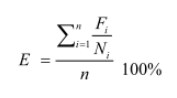 E - эффективность реализации программы, цели (задачи), процентов; Fi - фактическое значение i-го целевого показателя (индикатора), характеризующего выполнение цели (задачи), достигнутое в ходе реализации муниципальной программы (подпрограммы); Ni - плановое значение i-го целевого показателя (индикатора), характеризующего выполнение цели (задачи), предусмотренное муниципальной программой; n - количество показателей (индикаторов), характеризующих выполнение цели (задачи) муниципальной программы. В зависимости от полученных в результате реализации мероприятий программы значений целевых показателей (индикаторов) программы эффективность реализации программы (подпрограммы) по целям (задачам), а также в целом можно охарактеризовать по следующим уровням: высокий (E 95%); удовлетворительный (E 75%); неудовлетворительный (если значение эффективности реализации программы не отвечает приведенным выше уровням, эффективность ее реализации признается неудовлетворительной). Оценка степени соответствия запланированному уровню затрат и эффективности использования средств бюджета округа, ресурсного обеспечения программы осуществляется путем сопоставления плановых и фактических объемов финансирования основных мероприятий программы, по каждому источнику ресурсного обеспечения. Данные показатели характеризуют уровень исполнения финансирования в связи с неполным исполнением мероприятий программы в разрезе источников и направлений финансирования. Уровень исполнения финансирования программы в целом определяется по формуле: Уэф = Фф/Фп, где: Уэф - уровень исполнения финансирования муниципальной программы за отчетный период, процентов; Фф - фактически израсходованный объем средств, направленный на реализацию мероприятий муниципальной программы, тыс. рублей; Фп - плановый объем средств на соответствующий отчетный период, тыс.рублей.  Уровень исполнения финансирования представляется целесообразным охарактеризовать следующим образом: высокий (Уэф 95 %); удовлетворительный (Уэф 75 %); 48 неудовлетворительный (если процент освоения средств не отвечает приведенным выше уровням, уровень исполнения финансирования признается неудовлетворительным). 49 Таблица 7.1 Оценка эффективности мероприятий предлагаемого к реализации варианта развития транспортной инфраструктуры 50 51 8. ПРЕДЛОЖЕНИЯ ПО ИНСТИТУЦИОНАЛЬНЫМ ПРЕОБРАЗОВАНИЯМ, СОВЕРШЕНСТВОВАНИЮ ПРАВОВОГО И ИНФОРМАЦИОННОГО ОБЕСПЕЧЕНИЯ ДЕЯТЕЛЬНОСТИ В СФЕРЕ ПРОЕКТИРОВАНИЯ, СТРОИТЕЛЬСТВА, РЕКОНСТРУКЦИИ ОБЪЕКТОВ ТРАНСПОРТНОЙ ИНФРАСТРУКТУРЫ НА ТЕРРИТОРИИ МУНИЦИПАЛЬНОГО ОКРУГА ГОРОД КИРОВСК В современных условиях для эффективного управления развитием территории муниципального округа недостаточно утвердить документ территориального планирования, отвечающий актуальным требованиям законодательства и имеющий обоснование основных решений с точки зрения удовлетворения потребностей населения в услугах объектов различных видов инфраструктуры. Важнейшим элементом экономического механизма стимулирования инвестиций является создание условий роста инвестиционной активности. В ноябре 2014 года в план мероприятий («дорожную карту») «Совершенствование правового регулирования градостроительной деятельности и улучшение предпринимательского климата в сфере строительства» (утвержденный распоряжением Правительства РФ от 29 июля 2013 г. № 1336-р) было включено мероприятие по установлению обязанности органов местного самоуправления утверждать программы развития транспортной и социальной инфраструктуры (далее также – Программы) в 6- месячный срок с даты утверждения генеральных планов. Сегодня, в соответствии со статьей 8 Градостроительного кодекса РФ, к полномочиям органов местного самоуправления поселения в области градостроительной деятельности относятся разработка и утверждение программ комплексного развития транспортной инфраструктуры поселений. Ограниченность ресурсов местных бюджетов для создания объектов местного значения обуславливает необходимость тщательного планирования реализации документов территориального планирования. Ведь только в случае успешной реализации обоснованных решений градостроительная политика может быть признана эффективной. Сегодня, в соответствии со статьей 8 Градостроительного кодекса РФ, к полномочиям органов местного самоуправления поселения в области градостроительной деятельности относятся разработка и утверждение программ комплексного развития транспортной инфраструктуры поселения. Реализация генерального плана округа осуществляется путем выполнения мероприятий, которые предусмотрены в том числе программами комплексного развития транспортной инфраструктуры муниципальных округов. Следует отметить, что разработка и утверждение программ комплексного развития социальной инфраструктуры поселений, по общему правилу, относится к полномочиям органов местного самоуправления поселения в области градостроительной деятельности (в соответствии с частью 4 статьи 14 Федерального закона от 6 октября 2003 г. № 131-ФЗ «Об общих принципах организации местного самоуправления в Российской Федерации», пунктом 4 Требований к программам комплексного развития социальной инфраструктуры поселений, городских округов, утвержденных постановлением Правительства Российской Федерации от 1 октября 2015 г. № 1050). В то же время, разработка и утверждение таких программ в отношении поселения, по общим правилам, должна обеспечиваться органами местного самоуправления соответствующих муниципальных округов. Программа комплексного развития транспортной инфраструктуры поселения – документ, устанавливающий перечень мероприятий по проектированию, строительству, реконструкции объектов транспортной инфраструктуры поселения, которые предусмотрены государственными и муниципальными программами, стратегией социально-экономического развития муниципального округа и планом мероприятий по реализации стратегии социально-экономического развития муниципального округа планом и программой комплексного социально-экономического развития поселения, инвестиционными программами субъектов естественных монополий, договорами о развитии застроенных территорий, договорами о комплексном освоении территорий, иными инвестиционными программами и договорами, предусматривающими обязательства застройщиков по завершению в установленные сроки мероприятий по проектированию, строительству, реконструкции объектов транспортной инфраструктуры. Положения Градостроительного кодекса РФ и существование отдельных Требований указывает на то, что программа комплексного развития транспортной инфраструктуры по своему статусу не идентична муниципальной программе, предусматривающей мероприятия по созданию объектов местного значения в сфере транспортной инфраструктуры. Программа комплексного развития транспортной инфраструктуры – это важный документ планирования, обеспечивающий систематизацию всех мероприятий по проектированию, строительству, реконструкции объектов транспортной инфраструктуры различных видов. Программы имеют высокое значение для планирования реализации документов территориального планирования. Следует отметить, что сроки разработки и утверждения Программ связаны со сроками утверждения генерального плана. Программы комплексного развития транспортной инфраструктуры поселения подлежат утверждению в шестимесячный срок с даты утверждения генеральных планов соответствующих муниципальных округов. В связи с этим, представляется целесообразным организовывать разработку проекта Программы в составе единого комплексного проекта управления развитием территории поселения, в который также входит и разработка генерального плана. Основными направлениями совершенствования нормативно-правовой базы, необходимой для функционирования и развития транспортной инфраструктуры округа являются: применение экономических мер, стимулирующих инвестиции в объекты транспортной инфраструктуры; координация мероприятий и проектов строительства и реконструкции объектов транспортной инфраструктуры между органами государственной власти (по уровню вертикальной интеграции) и бизнеса; координация усилий федеральных органов исполнительной власти, органов исполнительной власти Мурманской области, органов местного самоуправления, представителей бизнеса и общественных организаций в решении задач реализации мероприятий (инвестиционных проектов); запуск системы статистического наблюдения и мониторинга необходимой обеспеченности учреждениями транспортной инфраструктуры округа в соответствии с утвержденными и обновляющимися нормативами; разработка стандартов и регламентов эксплуатации и (или) использования объектов транспортной инфраструктуры на всех этапах жизненного цикла объектов; разработка предложений для региональных исполнительных органов власти, органов власти муниципального округа по включению мероприятий, связанных с развитием объектов транспортной инфраструктуры поселения, в состав плана экономики округа. Для создания эффективной конкурентоспособной транспортной системы необходимы 3 основные составляющие: конкурентоспособные высококачественные транспортные услуги; высокопроизводительные безопасные транспортная инфраструктура и транспортные средства, которые необходимы в той мере, в которой они обеспечат конкурентоспособные высококачественные транспортные услуги; создание условий для превышения уровня предложения транспортных услуг над спросом. Развитие транспорта на территории ЗАТО должно осуществляться на основе комплексного подхода, ориентированного на совместные усилия различных уровней власти. Транспортная система муниципального округа город Кировск является элементом транспортной системы Мурманской области, поэтому решение всех задач, связанных с оптимизацией транспортной инфраструктуры на территории, не может быть решено только в рамках полномочий органов местного самоуправления муниципального округа. Данные в Программе предложения по развитию транспортной инфраструктуры предполагается реализовывать с участием бюджета края. Задачами органов местного самоуправления станут организационные мероприятия по обеспечению взаимодействия органов местного самоуправления, подготовка инициативных предложений по развитию транспортной инфраструктуры. Высокая потребность в развитии транспортной инфраструктуры и бюджетные ограничения в части финансирования требуют расширения использования внебюджетных источников для финансирования развития транспортной инфраструктуры, в том числе заемных средств. Для обеспечения возможности реализации предлагаемых в составе программы мероприятий (инвестиционных проектов) необходимо решение приоритетной задачи институциональных преобразований: разработка нормативной правовой базы, обеспечивающей четкое законодательное распределение прав, ответственности и рисков между государством и инвестором, а также определение приоритетных сфер применения государственно-частного партнерства в сфере дорожного хозяйства, в том числе совершенствование законодательства, регулирующего вопросы инвестиционной деятельности в сфере дорожного хозяйства, осуществляемой в форме капитальных вложений.Приложение 1 Перечень автомобильных дорог местного значения муниципального округа город Кировск Наименование программы Программа комплексного развития транспортной инфраструктуры муниципального округа город Кировск Мурманской области Основание для разработки программы Градостроительный кодекс РФ; Федеральные законы № 289-ФЗ от 1 апреля 2013 г.,  № 340-ФЗ от 3 августа 2018 г. «О внесении изменений в Градостроительный кодекс Российской Федерации и отдельные законодательные акты Российской Федерации»; Генеральный 	план 	муниципального 	округа 	город Кировск Мурманской области; Постановление Правительства Российской Федерации от 25.12.2015г. № 1440 «Об утверждении требований к программам комплексного 	развития 	транспортной 	инфраструктуры поселений, городских округов»Заказчик (полное и сокращенное наименование)Муниципальное казенное учреждение «Управление Кировским городским хозяйством» (МКУ «УКГХ») 184250, Мурманская область, г. Кировск, пр. Ленина, д. 16 контактное лицо – начальник МКУ «УКГХ» Гузейко Игорь Николаевич тел. 8(81531) 5-66-98, kosova.ml@gov.kirovsk.ruИсполнительИП Крылов И.В. 160000, г. Вологда, Пречистенская набережная, д. 72 оф. 1Н  тел: 8-8172-503-532Цели и задачи программыЦелями работ являются: Развитие транспорта общего пользования, создание транспортно-пересадочных узлов Развитие инфраструктуры для легкового автомобильного транспорта Развитие инфраструктуры пешеходного передвижения Организация дорожного движения, повышение безопасности дорожного движения  Развитие сети дорог. Задачи работ: Развитие современной и эффективной транспортной инфраструктуры, обеспечивающей увеличение пассажирооборота, товародвижения и снижение транспортных издержек в экономике Предоставление качественных услуг населению, повышение обеспеченности населения объектами транспортной инфраструктуры Развитие транспортной инфраструктуры, сбалансированное с градостроительной деятельностью, предоставление качественных услуг населению, повышение обеспеченности населения объектами транспортной инфраструктуры Обеспечение условия для пешеходного передвижения населения, повышение безопасности дорожного движения Безопасность, качество и эффективность транспортного обслуживания населения, а также субъектов экономической деятельности, создание приоритетных условий для обеспечения безопасности жизни и здоровья участников дорожного движения по отношению к экономическим результатам хозяйственной деятельности, повышение комплексной безопасности и устойчивости транспортной системы  Развитие транспортной инфраструктуры в соответствии с потребностями населения в передвижении, субъектов экономической деятельности, развитие в соответствии с транспортным спросом, развитие транспортной инфраструктуры, сбалансированное с градостроительной деятельностью, повышение качества содержания транспортной инфраструктуры, снижение уровня износа объектов транспортной инфраструктуры.Целевые показатели (индикаторы) реализации программыЦелевые показатели (индикаторы) развития транспортной инфраструктуры включают технико-экономические, финансовые и социально-экономические показатели развития транспортной инфраструктуры, в том числе показатели безопасности, качества и эффективности транспортного обслуживания населения и субъектов экономической деятельности: 	Количество маршрутов наземного транспорта, ед.  Протяженность маршрутов наземного транспорта, км  Количество маршрутов ж/д транспорта, ед. 	Действующих автовокзалов, ед. 	Действующих ж/д вокзалов, ед. 	Построенных ж/д линий, км 	Остановочных площадок (новые павильоны), ед.  Содержание автомобильных дорог, % 	Содержание системы уличного освещения, % 	Развитие системы уличного освещения, км 	Установленных дорожных знаков в соответствии с ПОДД, шт. 	Установленных дорожных/пешеходных ограждений в соответствии с ПОДД, км 	Установленных искусственных неровностей в соответствии с ПОДД, шт. 	Протяженность реконструированных автомобильных дорог, км 	Построенных а/д, км 	 	Построенных искусственных сооружений, ед. 	Обустроенных тротуаров, км 	Количество зарегистрированных ТС, ед. 	Количество ДТП, ед.Укрупненное описание запланированных мероприятий (инвестиционных проектов) по проектированию, строительству, реконструкции объектов транспортной инфраструктурыДля реализации поставленных целей и решения задач Программы, достижения планируемых значений показателей и индикаторов предусмотрено выполнение следующих мероприятий:Мероприятия по содержанию, реконструкции и строительству автомобильных дорог общего пользования и искусственных сооружений на них. Реализация мероприятий позволит сохранить протяженность автомобильных дорог общего пользования, на которых уровень загрузки соответствует нормативному, повысить транспортную доступность территорий Мероприятия по совершенствованию пешеходной инфраструктуры.  Реализация мероприятий позволит повысить качество пешеходного передвижения населения. Мероприятия по совершенствованию инфраструктуры общественного транспорта Мероприятияпо организации дорожного движенияСрок и этапы реализации программыМероприятия Программы охватывают период 2023 – 2033 годы. Мероприятия и целевые показатели (индикаторы), предусмотренные Программой, рассчитаны на первые 5 лет с разбивкой по годам, а на последующий период (до окончания срока действия программы) - без разбивки по годам.  Этапы реализации программы: этап: 2023-2027 гг.; этап: 2028-2033 гг.Объемы и источники финансирования программыОбъем финансирования Программы составляет в 2023-2033 годах – 8 799 019 тысяч рублей за счет бюджетных средств разных уровней и внебюджетных источников. Бюджетные ассигнования, предусмотренные в плановом периоде 2023 – 2033 годах, могут быть уточнены при формировании проектов бюджета.Населенный пункт 2019 2020 2021 2022 2023 Муниципальное образование город Кировск, в т.ч.:  28342 28156 28086 27753 26253 Городское население 26581 26206 26020 25586 24271 Население н.п.2156 2136 2136 2167 1982 № п/п Показатели Протяженность, км 1 Протяженность автомобильных дорог общего пользования, в том числе: 163,68 1.1 Федерального значения 0 1.2 Регионального значения 119,165 1.3 Местного значения, в т.ч.: 44,515 Идентификационный номер Наименование дороги (направления) Протяженность в границах, км 47 ОП РЗ 47К-034 Автомобильная дорога Апатиты — Кировск 6,2 47 ОП РЗ 47К-035 Автомобильная дорога Кировск — Титан 2,853 47 ОП РЗ 47К-036 Автомобильная дорога Кировск — Коашва 29,112 47 ОП РЗ 47К-037 Автомобильная дорога Кировск — Умба 81 Показатель Единица измерения Кол-во автомобилей Количество автомобилей шт. 10160 Уровень автомобилизации авт./1000 жит. 387 Объект Местоположение Количество мест Объединённый Кировский рудник Ул. Кирова 2Б 200 Тирвас ул. Ботанический Сад, 29, Кировск 30 РесурсТранс Апатитовое ш., 33, корп. 1, Кировск Легковых – 60, грузовых – 60 Администрация муниципального округа город Кировск с подведомственной территорией Мурманской области просп. Ленина, 16, Кировск 15 Кировский городской суд Мурманской области просп. Ленина, 16А, Кировск 10 ГОБУЗ Апатитско-Кировская ЦГБ просп. Ленина, 26Б, Кировск 70 Футбольный стадион Горняк  ул. 50 лет Октября, 4А, Кировск 30 автостанция Кировск, МФЦ Юбилейная ул., 13, Кировск 20 Парковка улица Кондрикова, 21 100 Наименование сооружения Местоположение АЗС Роснефть При въезде в город, ул. Солнечная, д. 19 Заправка автомобилей жидким топливом АЗС Роснефть Ул. Апатитовое шоссе зд. 31 Заправка автомобилей жидким топливом YesAvto 184227 г. Кировск, ул. Хибиногорская, 21А Автомойка, автосервис, автотехцентр, шиномонтаж Первый Кировский Просп. Ленина 8Б автосервис, автотехцентр Старт Мира, 11А автосервис, автотехцентр Шаман Апатитовое ш., 7/3 автосервис, автотехцентр ТехСервис Прос. Ленина, 2 автосервис, автотехцентр RPService Лабораторная, 14 автосервис, автотехцентр Номер маршрута Наименование маршрута Протяженность, км № 1 Мкр Кукисвумчорр – ул. Солнечная 9,4 №102, №102а, №102б Проспект Сидоренко - Олимпийская улица 20,2 №104  Мкр Кукисвумчорр – Титан 15 №108  ул. Олимпийская – н.п. Коашва 36 №128  Апатиты (пр. Сидоренко) — Кировск — 25 км 26,3 №130  Кировск (микрорайон Кукисвумчорр) – Апатиты (пр. Сидоренко) - аэропорт «Хибины» 40 №131  Кировск - Апатиты 17 Местоположение  Протяженность, м Ул. Кондрикова 439 Автодорога ул. Советской Конституции, ул. Хибиногорская от пересечения с ул. Дзержинского до пересечения с ул. Советской Конституции 1238 Автодорога 20 км, ул. Олимпийская (от пересечения с ул. Кондрикова до пересечения с объездной автодорогой) 839 Межквартальный проезд по ул. Шилейко, ул. Парковая с выездом на ул. Олимпийская д.№ 57 884 Автодорога (от автодороги Кировск - Кукисвумчорр до профилактория «Тирвас») 26 Автодорога от центральной почты до ул. Солнечной на 16 км (по пр. Ленина) 2804 Проезд между домами № 49 и № 57 по ул. Олимпийской 90 Автодорога, включая 3 путепровода, 2 моста – от центральной почты до проходной Кировского рудника 2247 Объездная автодорога 20 км, район ул. Олимпийской (от поворота у частных гаражей до горнолыжной базы) 965 Объездная автодорога от центральной почты до ул. Солнечной на 16 км (по ул. Юбилейной и ул. Ленинградской) 2071 Местоположение  Протяженность, м Межквартальный проезд по ул. геолога А.Н. Лабунцова 395 Дорога по ул.Мира 514 Дорога по ул. Солнечная от перекрёстка у д. № 1 до маг. в д. № 13 378 Показатель 2020 2021 2022 Общее количество ДТП  40 32 16 Количество погибших 1 1 0 Количество раненых 50 44 18 Распределение ДТП по видам - столкновение 10 13 10 - наезд на стоящее транспортное средство 3 1 - наезд на препятствие 1 3 - наезд на пешехода 14 10 4 - наезд на велосипедиста 2 - съезд с дороги 5 4 - падение пассажира 3 1 - опрокидывание 2 1 - иной вид ДТП 1 Наименование мероприятия Стоимость мероприятия, руб. Стоимость мероприятия, руб. Стоимость мероприятия, руб. Наименование мероприятия 2023 год 2024 год 2025 год Мероприятие 1. Достижение требуемого технического и эксплуатационного состояния автомобильных дорог общего пользования местного значения 52104767,29 46612306,08 40486710,17 1.1 	Ремонт 	автомобильных 	дорог 	общего пользования местного значения 3100000,00 5775000,00 5775000,00 1.2 Субсидии на финансовое обеспечение дорожной деятельности в отношении автомобильных дорог местного значения и искусственных дорожных сооружений на них за счет средств дорожного фонда 31853098,74 26544248,95 22562611,61 1.3 Софинансирование за счет местного бюджета расходов на финансовое обеспечение дорожной деятельности в отношении автомобильных дорог местного значения и искусственных дорожных сооружений на них за счет средств дорожного фонда 17151668,55 14293057,13 12149098,56 Мероприятие 2. Обеспечение выполнения мероприятий в отношении автомобильных дорог, элементов обустройства дорог и инженерной инфраструктуры 48786652,10 47776682,00 47776682,00 2.1 Приобретение снегоочистителя фрезернороторного (по договору лизинга) 1009970,10 0,00 0,00 2.2 Обеспечение транспортного обслуживания муниципальных учреждений и объектов 46420676,00 46420676,00 46420676,00 2.3 Выполнение работ по нанесению дорожной разметки на улично-дорожной сети муниципального округа город Кировск с подведомственной территорией 1356006,00 1356006,00 1356006,00 Населенный пункт 2024 2025 2026 2027 2028-2033 Муниципальное образование город Кировск, в т.ч.:  26159 25669 25180 24690 21751 Городское население 24026 23477 22929 22381 19091 Население н.п.1996 1961 1926 1892 1683 Показатель Ед. изм.  Современное состояние (2009 г.) Расчетный срок  Общая площадь жилищного фонда тыс. м2 887,4 996,1 Убыль жилищного фонда тыс. м2 29 - Объем необходимого нового жилищного строительства, в т.ч.: тыс. м2 - 137,7 жилая застройка индивидуальными домами тыс. м2 - 33,4 малоэтажная застройка блокированными домами (2 этажа) тыс. м2 - 3,4 средне- и малоэтажная застройка (2-4 этажа) тыс. м2 - 44 многоэтажная застройка (5 этажей и более) тыс. м2 - 56,9 Наименование объекта Емкость Местоположение детский сад 30 мест район ботанического сада центр социальной поддержки престарелых и лиц с ограниченными возможностями 200 мест центральная часть города рядом с городским парком в новой жилой застройке культурно-развлекательный центр 150 мест ул.Ленина развлекательные центры при горнолыжных комплексах 100 мест туритско-рекреационные зоны при горнолыжных комплексах культурно-развлекательный комплекс 100 мест м-н Кукисвумчорр досуговый центр 100 мест ул.Дзержинского культурно-развлекательный центр с кинотеатром на 150 мест 400 мест район ботанического сада культурно-развлекательный центр 400 мест 200 м2 пл.пола район АНОФ-1 многофункциональный спортивный комплекс с лыжным стадионом 600 м2 пл.пола, 225 м2 зеркала воды район ботанического сада Наименование объекта Емкость Местоположение спортивные центры при горнолыжных комплексах 700 м2 пл.пола «городской» 	склон, 	м-н Кукисвумчорр спортивный центр с бассейном 400 м2 пл.пола рядом 	с 	городским 	парком (ул.Ленинградская) гостиничный малоэтажный комплекс 2000 мест район ботанического сада гостиничный комплекс 200 мест м-н Кукисвумчорр мини-гостиницы 300 мест центральная часть города (ул.Парковая, Дзержинского, Ленинградская), общественноделовая застройка на территории АНОФ-1, 	туристско-рекреационные 	зоны 	при горнолыжных комплексах Показатель Ед.изм. Факт Прогноз Показатель Ед.изм. 2023 год 2024 год 2025 год 2026 год 2027 год 2028-2033 Количество муниципальных маршрутов ед. 7 7 7 7 7 10 -по регулируемым тарифам ед. 7 7 7 7 7 10 - но нерегулируемым тарифам ед. - - - - - - Протяженность муниципальных маршрутов км 116,2 116,2 116,2 116,2 116,2 258,1 Действующих автовокзалов ед. 0 0 0 0 0 1 Показатели Ед. изм. Факт Прогноз Прогноз Прогноз Прогноз Показатели Ед. изм. 2023 год 2024 год 2025 год 2026 год 2027 год 2028-2033 Количество межмуниципальных маршрутов ед. 0 0 0 0 0 1 Наименование показателя Ед. изм. 2023 2024 2025 2026 2027 2028- 2033 Количество межмуниципальных маршрутов ед. На территории округа регулярная деятельность воздушного транспорта не осуществляется На территории округа регулярная деятельность воздушного транспорта не осуществляется На территории округа регулярная деятельность воздушного транспорта не осуществляется На территории округа регулярная деятельность воздушного транспорта не осуществляется На территории округа регулярная деятельность воздушного транспорта не осуществляется На территории округа регулярная деятельность воздушного транспорта не осуществляется Протяженность маршрутов км На территории округа регулярная деятельность воздушного транспорта не осуществляется На территории округа регулярная деятельность воздушного транспорта не осуществляется На территории округа регулярная деятельность воздушного транспорта не осуществляется На территории округа регулярная деятельность воздушного транспорта не осуществляется На территории округа регулярная деятельность воздушного транспорта не осуществляется На территории округа регулярная деятельность воздушного транспорта не осуществляется Кол-во рейсов шт./год На территории округа регулярная деятельность воздушного транспорта не осуществляется На территории округа регулярная деятельность воздушного транспорта не осуществляется На территории округа регулярная деятельность воздушного транспорта не осуществляется На территории округа регулярная деятельность воздушного транспорта не осуществляется На территории округа регулярная деятельность воздушного транспорта не осуществляется На территории округа регулярная деятельность воздушного транспорта не осуществляется Показатель  Ед. изм. 2023 2024 2025 2026 2027 2028- 2033 Количество маршрутов ед. На территории округа регулярная деятельность водного транспорта не осуществляется и на перспективу не планируется На территории округа регулярная деятельность водного транспорта не осуществляется и на перспективу не планируется На территории округа регулярная деятельность водного транспорта не осуществляется и на перспективу не планируется На территории округа регулярная деятельность водного транспорта не осуществляется и на перспективу не планируется На территории округа регулярная деятельность водного транспорта не осуществляется и на перспективу не планируется На территории округа регулярная деятельность водного транспорта не осуществляется и на перспективу не планируется Протяженность   км На территории округа регулярная деятельность водного транспорта не осуществляется и на перспективу не планируется На территории округа регулярная деятельность водного транспорта не осуществляется и на перспективу не планируется На территории округа регулярная деятельность водного транспорта не осуществляется и на перспективу не планируется На территории округа регулярная деятельность водного транспорта не осуществляется и на перспективу не планируется На территории округа регулярная деятельность водного транспорта не осуществляется и на перспективу не планируется На территории округа регулярная деятельность водного транспорта не осуществляется и на перспективу не планируется Наименование показателя Ед. изм. 2023 2024 2025 2026 2027 2028- 2033 Действующих ж/д вокзалов ед. 0 0 0 0 0 1 Построенных ж/д линий км 0 4 8 12 16 39 остановочных пунктов (новые павильоны)  ед.  52(42) 52(47) 52(52) 52(52) 52(52) 52(52) Протяженность автомобильных дорог км см.раздел 2.4 см.раздел 2.4 см.раздел 2.4 Наименование показателя 2023 2024 2025 2026 2027 2028- 2033 Построенных а/д, км* - 13,4 42,9 67,3 80,2 162,2 Наименование показателя 2023 2024 2025 2026 2027 2028- 2033 Построенных искусственных сооружений (ж/д переезды, пеш.мосты) - 0 0 0 0 2 Реконструированных а/д, км - 11,1565 22,313 33,4695 44,626 67,626 Обустроенных тротуаров, км - 2,173 4,346 4,346 4,346 4,346 *Развивается параллельно с застройкой новых селитебных территорий жилищными объектами *Развивается параллельно с застройкой новых селитебных территорий жилищными объектами *Развивается параллельно с застройкой новых селитебных территорий жилищными объектами *Развивается параллельно с застройкой новых селитебных территорий жилищными объектами *Развивается параллельно с застройкой новых селитебных территорий жилищными объектами *Развивается параллельно с застройкой новых селитебных территорий жилищными объектами *Развивается параллельно с застройкой новых селитебных территорий жилищными объектами Показатель 2023 2024 2025 2026 2027 2028- 2033 Уровень автомобилизации, авт./1000 жителей 387 392 397 402 407 437 Количество транспорта, ед. 10160 10254 10191 10122 10049 9505 № п/п  Показатели  Ед. изм.  2023 2024 2025 2026 2027 2028- 2033 1  Число зарегистрированных ДТП ед.  16 16 14 12 10 2 Показатель  Ед. изм Существующее положение Вариант №1  Вариант №2  Вариант №3  Прогнозные показатели деятельности автомобильного транспорта по муниципальным пассажирским маршрутам регулярных перевозок Прогнозные показатели деятельности автомобильного транспорта по муниципальным пассажирским маршрутам регулярных перевозок Прогнозные показатели деятельности автомобильного транспорта по муниципальным пассажирским маршрутам регулярных перевозок Прогнозные показатели деятельности автомобильного транспорта по муниципальным пассажирским маршрутам регулярных перевозок Прогнозные показатели деятельности автомобильного транспорта по муниципальным пассажирским маршрутам регулярных перевозок Прогнозные показатели деятельности автомобильного транспорта по муниципальным пассажирским маршрутам регулярных перевозок Количество маршрутов наземного транспорта  ед.  7 7 7 10 Протяженность наземных маршрутов км 116,2 116,2 116,2 258,1 Количество межмуниципальных маршрутов ж/д транспорта ед. 0 0 0 1 Прогнозные значения развития транспортной инфраструктуры по видам транспорта Прогнозные значения развития транспортной инфраструктуры по видам транспорта Прогнозные значения развития транспортной инфраструктуры по видам транспорта Прогнозные значения развития транспортной инфраструктуры по видам транспорта Прогнозные значения развития транспортной инфраструктуры по видам транспорта Прогнозные значения развития транспортной инфраструктуры по видам транспорта Действующих автовокзалов ед. 0 0 0 1 Действующих ж/д вокзалов ед. 0 0 0 1 Построенных ж/д линий км - 0 0 39 остановочных пунктов (новые павильоны) ед.  52 (42) 52 (42) 52 (52) 52 (52) Содержание системы уличного освещения % 100 100 100 100 Развитие системы уличного освещения (в соответствии с ПОДД) км - 9,012 9,012 9,012 Содержание автомобильных дорог % 100 100 100 100 Показатель  Ед. изм Существующее положение Вариант №1  Вариант №2  Вариант №3  Установка искусственных неровностей (в соответствии с ПОДД) ед. - 8 8 8 Протяженность реконструированных дорог км - - 67,626 67,626 обустроенных тротуаров (в соответствии с ПОДД) км - - 4,346 4,346 Построенных а/д  км - - - 162,2 Построенных искусственных сооружений (ж/д переезд, пеш.мост) ед. - - - 2 Установка дорожных знаков (в соответствии с ПОДД) шт. - 462 462 462 Установленных ограждений дорожных/пешеходных (в соответствии с ПОДД) км - 0,748/ 0,69 0,748/ 0,69 0,748/ 0,69 Показатели автомобилизации и безопасности дорожного движения Показатели автомобилизации и безопасности дорожного движения Показатели автомобилизации и безопасности дорожного движения Показатели автомобилизации и безопасности дорожного движения Показатели автомобилизации и безопасности дорожного движения Показатели автомобилизации и безопасности дорожного движения Количество зарегистрированных ТС, ед. ед.  10160 9505 9505 9505 Кол-во ДТП  ед. /год 16 14 10 2 Наименование мероприятия Планируемые сроки Источники финансирования, % Источники финансирования, % Источники финансирования, % Наименование мероприятия Планируемые сроки Бюджетные средства Бюджетные средства Внебюджетн ые источники Наименование мероприятия Планируемые сроки Областной бюджет Бюджет МО Внебюджетн ые источники 1 Мероприятие «Строительство подъездного железнодорожного пути к ЗАО «СЗФК» 2024-2033 - 50 50 2 Мероприятие «Строительство подъездного железнодорожного пути кгорнорудному предприятию ЗАО «Федорова Рисорсес» (Ловозерский район)» 2024-2033 - 50 50 3 Мероприятие «Строительство нового путепровода» 2024-2033 - 100 - Наименование мероприятия Планируе мые сроки Источники финансирования, % Источники финансирования, % Источники финансирования, % Наименование мероприятия Планируе мые сроки Бюджетные средства Бюджетные средства Внебюджетные источники Наименование мероприятия Планируе мые сроки Областно й бюджет Бюджет МО Внебюджетные источники 1 Мероприятие «Реконструкция автомобильных дорог и искусственных сооружений на них» 2024-2033 100 - - 1.1 Первый этап реконструкции автодороги Кировск – Умба по нормативам IV категории, покрытие проезжей части – черный щебень, протяженность участка – 33 км.  2024-2027 100 - - 1.2 Второй этап реконструкции автодороги Кировск – Умба на всем протяжении по нормативам IV категория с покрытием – черный щебень; протяженность участка – 23 км. 2028-2033 100 - - 1.3 Реконструкция автомобильной дороги Апатиты – Кировск, мм 2+688-км 14+314 2024-2027 100 - - 2 Мероприятие «Содержание автомобильных дорог местного значения» 2023-2033 - 100 - 2.1 Содержание дорог летнее 2023-2033 - 100 - 2.2 Содержание дорог зимнее 2023-2033 - 100 - 2.3 Содержание ТСОДД на улично-дорожной сети 2023-2033 - 100 - 2.4 Содержание существующих автобусных остановок 2023-2033 - 100 - 2.5 Текущий ремонт автомобильных дорог 2023-2033 - 100 - 3 Мероприятие «Содержание автомобильных дорог регионального или межмуниципального значения» 2023-2033 100 - - 3.1 Содержание дорог летнее 2023-2033 100 - - 3.2 Содержание дорог зимнее 2023-2033 100 - - 3.3 Содержание ТСОДД на улично-дорожной сети 2023-2033 100 - - 3.4 Содержание существующих автобусных остановок 2023-2033 100 - - 3.5 Текущий ремонт автомобильных дорог 2023-2033 100 - - Наименование мероприятия Планируемые сроки Источники финансирования, % Источники финансирования, % Источники финансирования, % Наименование мероприятия Планируемые сроки Бюджетные средства  Бюджетные средства  Внебюджетны е источники Наименование мероприятия Планируемые сроки Областной бюджет Бюджет МО Внебюджетны е источники 1 Мероприятие «Строительство автовокзала» 2024-2033 - 50 50 2 Мероприятие «Замена остановочных павильонов» 2024-2025 - 100 - 3 Мероприятие «Реконструкция пассажирского ж/д вокзала в г. Кировске» 2024-2033 - 100 - 4 Мероприятие «Организация междугородного маршрута Кировск – Умба» 2028-2033 100 - - 5 Мероприятие «Организация пригородных маршрутов по проектируемым автодорогам к ст. Имандра и Умбозеро» 2028-2033 - 100 - 6 Организация ж/д пассажирского сообщения на линии Апатиты – Титан – Кировск 2028-2033 - - 100 Наименование мероприятия Планируемые сроки Источники финансирования, % Источники финансирования, % Источники финансирования, % Наименование мероприятия Планируемые сроки Бюджетные средства Бюджетные средства Внебюджетн ые источники Наименование мероприятия Планируемые сроки Областной бюджет Бюджет МО Внебюджетн ые источники 1 Мероприятие «Строительство АЗС в н.п. Коашва» 2024-2033 - - 100 Наименование мероприятия Планируемые сроки Источники финансирования, % Источники финансирования, % Источники финансирования, % Наименование мероприятия Планируемые сроки Бюджетные средства Бюджетные средства Внебюджетны е источники Наименование мероприятия Планируемые сроки Областной бюджет Бюджет МО Внебюджетны е источники 1 Мероприятие «Обустройство тротуаров в соответствии с ПОДД – 4,346 км» 2024-2025 - 100 - 2 Мероприятие «Содержание системы уличного освещения» 2023-2033 - 100 - 3 Мероприятие «Развитие системы уличного освещения в соответствии с ПОДД – 9,012 км» 2024-2025 - 100 - 4 Мероприятие «Строительство пешеходного мостового перехода» 2024-2033 - 100 - Наименование мероприятия Планируем ые сроки Источники финансирования, % Источники финансирования, % Источники финансирования, % Наименование мероприятия Планируем ые сроки Бюджетные средства Бюджетные средства Внебюдж етные источник и Наименование мероприятия Планируем ые сроки Областной бюджет Бюджет МО Внебюдж етные источник и 1 Мероприятие «Строительство автомобильных дорог и искусственных сооружений на них» 2024-2033 - 100 - 1.1 Строительство автодороги к горнорудному предприятию ЗАО "СЗФК" от н.п. Коашва, протяженностью 5 км. 2025 - 100 - 1.2 Строительство автодороги к горнорудному предприятию ЗАО «Федорова Рисорсес» (Ловозерский район) от н.п. Октябрьский в восточном направлении по существующей грунтовой трассе; протяженность в пределах городского округа – 21 км. 2026-2027 - 100 - 1.3 Строительство автодороги в северном направлении от района Ботанического сада (по существующей грунтовой трассе) до ст. Имандра; общая протяженность автодороги – 42 км, в пределах городского округа – 24 км, техническая категория - IV, покрытие проезжей части – черный щебень. 2024-2025 - 100 - 1.4 Строительство автодороги от н.п. Коашва в северном направлении в проектируемую зону рекреации на побережье оз.Умбозера; протяженность автодороги – 23 км, техническая категория - IV, покрытие проезжей части – черный щебень. 2026-2027 - 100 - 1.5 Строительство продолжения ул.Кондрикова на автодорогу в направлении «23 км» 2025 - 100 - 1.6 Строительство автоподъезда к рекреационной зоне «Вудъяврчорр» к западу от центральной части города 2026 - 100 - 1.7 Строительство грузовой объездной дороги с западной стороны от центрального района г. Кировск 2024-2027 - 100 - 1.8 строительство кольцевого пересечения Апатитовое шоссе - ул. Кольская 2024-2027 - 100 - 1.9 строительство кольцевого пересечения Апатитовое шоссе - проектируемая объездная а/д 2028-2033 - 100 - 1.10 строительство кольцевого пересечения а/д 47К-034 Апатиты-Кировск - проектируемая объездная а/д 2028-2033 - 100 - 1.11 Строительство автодороги от района "21 км" г. Кировска в направлении н.п.. Коашва (с выходом на проектируемую автодорогу в район оз.Умбозера); протяженность трассы 22 км, техническая категория – IV, покрытие проезжей части – черный щебень. 2028-2033 - 100 - 1.12 Строительство автодороги по трассе существующего автозимника от автодороги Кировск – Умба до аэропорта "Хибины"; протяженность - 38 км, со строительством моста через р. Умба. 2028-2033 - 100 - 1.13 Строительство автодороги в направлении пгт. Ревда по нормативам V технической категории с переходным типом покрытия, протяженность – 22 км. 2028-2033 - 100 - Наименование мероприятия Планируем ые сроки Источники финансирования, % Источники финансирования, % Источники финансирования, % Наименование мероприятия Планируем ые сроки Бюджетные средства Бюджетные средства Внебюджет ные источники Наименование мероприятия Планируем ые сроки Областной бюджет Бюджет МО Внебюджет ные источники 1 Мероприятие «Установка дорожных знаков в соответствии с ПОДД – 462 шт» 2024-2025 - 100 - 2 Мероприятие «Установка пешеходных ограждений в соответствии с ПОДД – 0,69 км» 2024 - 100 - 3 Мероприятие «Установка искусственных неровностей в соответствии с ПОДД – 8 шт» 2024 - 100 - 4 Мероприятие «Установка дорожных ограждений в соответствии с ПОДД – 0,748 км» 2024 - 100 - Мероприятия Стоимость мероприятий, тыс. рублей Стоимость мероприятий, тыс. рублей Стоимость мероприятий, тыс. рублей Стоимость мероприятий, тыс. рублей Стоимость мероприятий, тыс. рублей Стоимость мероприятий, тыс. рублей Стоимость мероприятий, тыс. рублей Источник финансирования Мероприятия Всего 2023 г 2024 г 2025 г 2026 г 2027 г 2028-2033 гг Источник финансирования Мероприятия по развитию транспортной инфраструктуры по видам транспорта Мероприятия по развитию транспортной инфраструктуры по видам транспорта Мероприятия по развитию транспортной инфраструктуры по видам транспорта Мероприятия по развитию транспортной инфраструктуры по видам транспорта Мероприятия по развитию транспортной инфраструктуры по видам транспорта Мероприятия по развитию транспортной инфраструктуры по видам транспорта Мероприятия по развитию транспортной инфраструктуры по видам транспорта Мероприятия по развитию транспортной инфраструктуры по видам транспорта 1 Мероприятие «Строительство подъездного железнодорожного пути к ЗАО «СЗФК» * * * * * * бюджет МО, внебюджет 2 Мероприятие «Строительство подъездного железнодорожного пути кгорнорудному предприятию ЗАО «Федорова Рисорсес» (Ловозерский район)» * * * * * * бюджет МО, внебюджет 3 Мероприятие «Строительство нового путепровода» * * бюджет МО 4 Мероприятие «Реконструкция автомобильных дорог и искусственных сооружений на них» 2568300 0 423701,6 423701,6 423701,6 423701,6 873494 областной бюджет, бюджет МО 4.1 Первый этап реконструкции автодороги Кировск – Умба по нормативам IV категории, покрытие проезжей части – черный щебень, протяженность участка – 33 км.  1253274 313318,5 313318,5 313318,5 313318,5 областной бюджет 4.2 Второй этап реконструкции автодороги Кировск – Умба на всем протяжении по нормативам IV категория с покрытием – черный щебень; протяженность участка – 23 км. 873494 873494 областной бюджет 4.3 Реконструкция автомобильной дороги Апатиты – Кировск, мм 2+688-км 14+314 441532,2 110383,1 110383,1 110383,1 110383,1 областной бюджет 5 Мероприятие «Содержание автомобильных дорог местного значения» 102704 10270,4 10270,4 10270,4 10270,4 10270,4 51352 бюджет МО 6 Мероприятие «Содержание автомобильных дорог регионального или межмуниципального значения» 312042 31204,2 31204,2 31204,2 31204,2 31204,2 156021 областной бюджет Мероприятия по развитию транспорта общего пользования, созданию транспортно-пересадочных узлов Мероприятия по развитию транспорта общего пользования, созданию транспортно-пересадочных узлов Мероприятия по развитию транспорта общего пользования, созданию транспортно-пересадочных узлов Мероприятия по развитию транспорта общего пользования, созданию транспортно-пересадочных узлов Мероприятия по развитию транспорта общего пользования, созданию транспортно-пересадочных узлов Мероприятия по развитию транспорта общего пользования, созданию транспортно-пересадочных узлов Мероприятия по развитию транспорта общего пользования, созданию транспортно-пересадочных узлов Мероприятия по развитию транспорта общего пользования, созданию транспортно-пересадочных узлов 1 Мероприятие «Строительство автовокзала» * * * * * * бюджет МО, внебюджетны е источники 2 Мероприятие «Замена остановочных павильонов» 4000 2000 2000 бюджет МО 3 Мероприятие «Реконструкция пассажирского ж/д вокзала в г. Кировске» * * * * * * бюджет МО Мероприятия Стоимость мероприятий, тыс. рублей Стоимость мероприятий, тыс. рублей Стоимость мероприятий, тыс. рублей Стоимость мероприятий, тыс. рублей Стоимость мероприятий, тыс. рублей Стоимость мероприятий, тыс. рублей Стоимость мероприятий, тыс. рублей Источник финансирования Мероприятия Всего 2023 г 2024 г 2025 г 2026 г 2027 г 2028-2033 гг Источник финансирования 4 Мероприятие «Организация междугородного маршрута Кировск – Умба» * * областной бюджет 5 Мероприятие «Организация пригородных маршрутов по проектируемым автодорогам к ст. Имандра и Умбозеро» * * областной бюджет 6 Организация ж/д пассажирского сообщения на линии Апатиты – Титан – Кировск * * внебюджетные источники Мероприятия по развитию инфраструктуры для легкового автомобильного транспорта, включая развитие единого парковочного пространства Мероприятия по развитию инфраструктуры для легкового автомобильного транспорта, включая развитие единого парковочного пространства Мероприятия по развитию инфраструктуры для легкового автомобильного транспорта, включая развитие единого парковочного пространства Мероприятия по развитию инфраструктуры для легкового автомобильного транспорта, включая развитие единого парковочного пространства Мероприятия по развитию инфраструктуры для легкового автомобильного транспорта, включая развитие единого парковочного пространства Мероприятия по развитию инфраструктуры для легкового автомобильного транспорта, включая развитие единого парковочного пространства Мероприятия по развитию инфраструктуры для легкового автомобильного транспорта, включая развитие единого парковочного пространства Мероприятия по развитию инфраструктуры для легкового автомобильного транспорта, включая развитие единого парковочного пространства Мероприятия по развитию инфраструктуры для легкового автомобильного транспорта, включая развитие единого парковочного пространства 1 Мероприятие «Строительство АЗС в н.п. Коашва» * * * * * * * Внебюджетны е источники Мероприятия по развитию инфраструктуры пешеходного и велосипедного движения Мероприятия по развитию инфраструктуры пешеходного и велосипедного движения Мероприятия по развитию инфраструктуры пешеходного и велосипедного движения Мероприятия по развитию инфраструктуры пешеходного и велосипедного движения Мероприятия по развитию инфраструктуры пешеходного и велосипедного движения Мероприятия по развитию инфраструктуры пешеходного и велосипедного движения Мероприятия по развитию инфраструктуры пешеходного и велосипедного движения Мероприятия по развитию инфраструктуры пешеходного и велосипедного движения Мероприятия по развитию инфраструктуры пешеходного и велосипедного движения 1 Мероприятие «Обустройство тротуаров в соответствии с ПОДД – 4,346 км» 76354,87 38177,44 38177,44 Бюджет МО 2 Мероприятие «Содержание системы уличного освещения» * * * * * * * бюджет МО 3 Мероприятие «Развитие системы уличного освещения в соответствии с ПОДД – 9,012 км» 900 450 450 бюджет МО 4 Мероприятие «Строительство пешеходного мостового перехода» * * * * * * бюджет МО Мероприятия по организации дорожного движения, в том числе мероприятия по повышению безопасности дорожного движения, снижению перегруженности дорог и (или) их участков Мероприятия по организации дорожного движения, в том числе мероприятия по повышению безопасности дорожного движения, снижению перегруженности дорог и (или) их участков Мероприятия по организации дорожного движения, в том числе мероприятия по повышению безопасности дорожного движения, снижению перегруженности дорог и (или) их участков Мероприятия по организации дорожного движения, в том числе мероприятия по повышению безопасности дорожного движения, снижению перегруженности дорог и (или) их участков Мероприятия по организации дорожного движения, в том числе мероприятия по повышению безопасности дорожного движения, снижению перегруженности дорог и (или) их участков Мероприятия по организации дорожного движения, в том числе мероприятия по повышению безопасности дорожного движения, снижению перегруженности дорог и (или) их участков Мероприятия по организации дорожного движения, в том числе мероприятия по повышению безопасности дорожного движения, снижению перегруженности дорог и (или) их участков Мероприятия по организации дорожного движения, в том числе мероприятия по повышению безопасности дорожного движения, снижению перегруженности дорог и (или) их участков Мероприятия по организации дорожного движения, в том числе мероприятия по повышению безопасности дорожного движения, снижению перегруженности дорог и (или) их участков 1 Мероприятие «Установка дорожных знаков в соответствии с ПОДД – 462 шт» 4620 2310 2310 бюджет МО 2 Мероприятие «Установка пешеходных ограждений в соответствии с ПОДД – 0,69 км» 690 690 бюджет МО 3 Мероприятие «Установка искусственных неровностей в соответствии с ПОДД – 8 шт» 80 80 бюджет МО 4 Мероприятие «Установка дорожных ограждений в соответствии с ПОДД – 0,748 км» 748 748 бюджет МО Мероприятия по развитию сети дорог Мероприятия по развитию сети дорог Мероприятия по развитию сети дорог Мероприятия по развитию сети дорог Мероприятия по развитию сети дорог Мероприятия по развитию сети дорог Мероприятия по развитию сети дорог Мероприятия по развитию сети дорог Мероприятия по развитию сети дорог 1 Мероприятие «Строительство автомобильных дорог и искусственных сооружений на них» 5728580 0 473261,2 671042 861759,2 826441,2 2896076 бюджет МО Мероприятия Стоимость мероприятий, тыс. рублей Стоимость мероприятий, тыс. рублей Стоимость мероприятий, тыс. рублей Стоимость мероприятий, тыс. рублей Стоимость мероприятий, тыс. рублей Стоимость мероприятий, тыс. рублей Стоимость мероприятий, тыс. рублей Источник финансирования Мероприятия Всего 2023 г 2024 г 2025 г 2026 г 2027 г 2028-2033 гг Источник финансирования 1.1 Строительство автодороги к горнорудному предприятию ЗАО "СЗФК" от н.п. Коашва, протяженностью 5 км. 176590 176590 бюджет МО 1.2 Строительство автодороги к горнорудному предприятию ЗАО «Федорова Рисорсес» (Ловозерский район) от н.п. Октябрьский в восточном направлении по существующей грунтовой трассе; протяженность в пределах городского округа – 21 км. 741678 370839 370839 бюджет МО 1.3 Строительство автодороги в северном направлении от района Ботанического сада (по существующей грунтовой трассе) до ст. Имандра; общая протяженность автодороги – 42 км, в пределах городского округа – 24 км, техническая категория - IV, покрытие проезжей части – черный щебень. 847632 423816 423816 бюджет МО 1.4 Строительство автодороги от н.п. Коашва в северном направлении в проектируемую зону рекреации на побережье оз.Умбозера; протяженность автодороги – 23 км, техническая категория - IV, покрытие проезжей части – черный щебень. 812314 406157 406157 бюджет МО 1.5 Строительство продолжения ул.Кондрикова на автодорогу в направлении «23 км» 21190,8 21190,8 бюджет МО 1.6 Строительство автоподъезда к рекреационной зоне «Вудъяврчорр» к западу от центральной части города 35318 35318 бюджет МО 1.7 Строительство грузовой объездной дороги с западной стороны от центрального района г. Кировск 197780,8 49445,2 49445,2 49445,2 49445,2 бюджет МО 1.8 строительство кольцевого пересечения Апатитовое шоссе - ул. Кольская * * * * * бюджет МО 1.9 строительство кольцевого пересечения Апатитовое шоссе - проектируемая объездная а/д * * бюджет МО 1.10 строительство кольцевого пересечения а/д 47К-034 Апатиты-Кировск - проектируемая объездная а/д * * бюджет МО 1.11 Строительство автодороги от района "21 км" г. Кировска в направлении н.п.. Коашва (с выходом на проектируемую автодорогу в район оз.Умбозера); протяженность трассы 22 км, техническая категория – IV, покрытие проезжей части – черный щебень. 776996 776996 бюджет МО Мероприятия Стоимость мероприятий, тыс. рублей Стоимость мероприятий, тыс. рублей Стоимость мероприятий, тыс. рублей Стоимость мероприятий, тыс. рублей Источник финансирования Мероприятия Всего 2023 г 2024 г 2025 г 2026 г 2027 г 2028-2033 гг Источник финансирования 1.12 Строительство автодороги по трассе существующего автозимника от автодороги Кировск – Умба до аэропорта "Хибины"; протяженность - 38 км, со строительством моста через р. Умба. 1342084 1342084 1.13 Строительство автодороги в направлении пгт. Ревда по нормативам V технической категории с переходным типом покрытия, протяженность – 22 км. 776996 776996 Всего по программе 8799019 41474,6 982892,8 1179156 1326935 1291617 3976943 Цель программы  Задачи программы  Предусмотренные мероприятия  Оценка социально- экономической эффективности Развитие транспортной инфраструктуры по видам транспорта Развитие современной и эффективной транспортной инфраструктуры, обеспечивающей ускорение пассажирооборота, товародвижения и снижение транспортных издержек в экономике − Реконструкция автомобильных дорог − Строительство автомобильных дорог − Строительство ж/д линий − Содержание автомобильных дорог − Реконструкция ж/д вокзала − Строительство автовокзала − Размещение объектов придорожного сервиса Увеличение скорости движения, снижение времени в пути, снижение вероятности ДТП, улучшение качества обслуживания территорий, снижение 	износа 	улично-дорожной сети Развитие инфраструктуры для грузового транспорта, транспортных средств коммунальных и дорожных служб Предоставление качественных услуг населению, повышение обеспеченности населения объектами транспортной инфраструктуры − Реконструкция автомобильных дорог − Строительство автомобильных дорог − Содержание автомобильных дорог Увеличение доступности эффективности грузопотока транспортной инфраструктуры Развитие инфраструктуры пешеходного и велосипедного передвижения Обеспечение условия для пешеходного передвижения населения, повышение безопасности дорожного движения − Обустройство тротуаров вдоль улиц  − Содержание и развитие системы уличного освещения − Строительство пешеходного моста между ж/д и автовокзалом Снижение 	времени 	в 	пути пешеходам, 	снижение вероятности ДТП 	с 	участием пешеходов Организация дорожного движения, повышение безопасности дорожного движения Безопасность, качество и эффективность транспортного обслуживания населения, а также субъектов экономической деятельности, создание приоритетных условий для обеспечения безопасности жизни и здоровья участников дорожного движения по отношению к экономическим результатам хозяйственной деятельности, повышение комплексной безопасности и устойчивости транспортной системы − Обустройство тротуаров вдоль улиц  − Содержание и развитие системы уличного освещения − Замена автопавильонов на остановочных пунктах − Установка дорожных знаков − Установка дорожных/пешеходных ограждений − Установка искусственных неровностей Снижение вероятности ДТП снижение загрузки улично - дорожной сети Развитие сети дорог  Развитие транспортной инфраструктуры в соответствии с потребностями населения в передвижении, субъектов − Реконструкция автомобильных дорог − Строительство автомобильных дорог − Содержание автомобильных дорог Расширение транспортных связей муниципального округа, повышение инвестиционной привлекательности повышение Цель программы  Задачи программы  Предусмотренные мероприятия  Оценка социально- экономической эффективности экономической деятельности, развитие в соответствии с транспортным спросом, развитие транспортной инфраструктуры, сбалансированное с градостроительной деятельностью, повышение качества содержания транспортной инфраструктуры, снижение уровня износа объектов транспортной инфраструктуры эффективности транспортного обслуживания и снижения издержек №п/п Наименование автомобильных дорог Идентификационный номер автодороги Место расположения Протяжённость, км S земляного полотна по верху S покрытия с съездами Категории улиц и дорог и сельских поселений по ГОСТ Р 505972017 1 Автодорога от автодороги Кировск – проходная Кировского рудника до ул. Лабунцова (участок автодороги от здания ОНТИ на ул. Лабораторной до ул. Лабунцова) 47 712 ОП МГ 1 муниципальное образование г. Кировск,23 км. 0,613 3648,0 2669,0 Е 2 Автоподъезд от автодороги Кировск – проходная Кировского до ДК «Горняк» 47 712 ОП МГ 2 муниципальное образование г. Кировск,25 км. 0,469 3449,0 2774,0 Е 3 Автодорога улица Кондрикова 47 712 ОП МГ 3 муниципальное образование г. Кировск, улица Кондрикова 0,507 6040,0 5314,0 Д 4 Автодорога 	ул. 	Советской Конституции, ул. Хибиногорская от пересечения с ул. Дзержинского до пересечения с ул. Советской Конституции, ул. Дзержинского 47 712 ОП МГ 4 ул. Советской Конституции, ул. Хибиногорская, ул. Дзержинского 1,345 10060,0 10388,0 5 Автодорога от автодороги Кировск – Кукисвумчорр до профилактория «Тирвас» 47 712 ОП МГ 5 от автодороги Кировск – Кукисвумчорр до профилактория «Тирвас» 2,093 21132,0 16137,0 Д №п/п Наименование автомобильных дорог Наименование автомобильных дорог Идентификационный номер автодороги Место расположения Протяжённость, км S земляного полотна по верху S покрытия с съездами Категории улиц и дорог и сельских поселений по ГОСТ Р 505972017 6 Автодорога от центральной почты до ул. Солнечной на16 км (по пр. Ленина) Автодорога от центральной почты до ул. Солнечной на16 км (по пр. Ленина) 47 712 ОП МГ 6 от центральной почты до ул. Солнечной на16 км (по пр. Ленина) 2,234 24206,0 24381,0 В 7 	Автодорога 	20 	км, 	ул. Олимпийская (от пересечения с ул. Кондрикова до пересечения с объездной автодорогой), проезд между домами №49 и №57 по ул. Олимпийской 	Автодорога 	20 	км, 	ул. Олимпийская (от пересечения с ул. Кондрикова до пересечения с объездной автодорогой), проезд между домами №49 и №57 по ул. Олимпийской 47 712 ОП МГ 7 20 км, ул. Олимпийская (от пересечения с ул. Кондрикова до пересечения с объездной автодорогой), проезд между домами №49 и №57 по ул. Олимпийской 0,604 4516,0 4935,0 Д 8 Автодорога, путепровода, центральной проходной рудника 	включая 	3 2 моста от почты до Кировского 47 712 ОП МГ 8 от центральной почты до проходной Кировского рудника 6,87 71560,0 57700,0 9 Объездная автодорога 20 км, район ул. Олимпийской (от поворота у частных гаражей до горнолыжной базы) Объездная автодорога 20 км, район ул. Олимпийской (от поворота у частных гаражей до горнолыжной базы) 47 712 ОП МГ 9 20 км, район ул. Олимпийской (от поворота у частных гаражей до горнолыжной базы) 1,2 12890,0 8626,0 Д №п/п Наименование автомобильных дорог Идентификационный номер автодороги Место расположения Протяжённость, км S земляного полотна по верху S покрытия с съездами Категории улиц и дорог и сельских поселений по ГОСТ Р 505972017 10 Объездная автодорога от центральной почты до ул. Солнечной на 16 км (по ул. 	Юбилейной 	и ул.Ленинградской) 47 712 ОП МГ 10 от центральной почты до ул. Солнечной на 16 км (по ул. Юбилейной и ул.Ленинградской) 2,27 24655,0 20584,0 11 Объездная автодорога в микрорайоне Кукисвумчорр 47 712 ОП МГ 11 ул. Комсомольская 1,95 15840,0 11178,0 Е 12 Путепровод с подходами на 16 км (над ж/д веткой Кировск – Апатиты) 47 712 ОП МГ 12 16 км 0,64 7040,0 5388,0 В 13 Дорога от перекрёстка на дачный пос. до жилой застройки н.п.Титан с разворотной площадкой 47 712 ОП МГ 13 от перекрёстка на дачный пос. до жилой застройки н.п. Титан 1,048 7336,0 7959,0 14 Межквартальный проезд в н.п. Титан (от главной дороги между д.д. №№5-6) 47 712 ОП МГ 14 в н.п. Титан (от главной дороги между д.д. №№5-6) 0,346 1903,0 1978,0 15 Межквартальный проезд по ул. Шилейко, ул. Парковая с выездом на ул. Олимпийская д.№57 47 712 ОП МГ 15 по ул. Шилейко, ул. Парковая с выездом на ул. Олимпийская д.№57 0,97 6790,0 7317,0 Д №п/п Наименование автомобильных дорог Идентификационный номер автодороги Место расположения Протяжённость, км S земляного полотна по верху S покрытия с съездами Категории улиц и дорог и сельских поселений по ГОСТ Р 505972017 16 Межквартальный проезд по ул. Олимпийская от д. №8 до д. №36 47 712 ОП МГ 16 по ул. Олимпийская от д. №8 до д. №36 0,166 1328,0 1384,0 Е 17 Межквартальный проезд по ул. 50 летия Октября (от д. №14 по ул. Юбилейной до зд. №33 по ул. 50 летия Октября) 47 712 ОП МГ 17 по ул. 50 летия Октября (от д. №14 по ул. Юбилейной до зд. №33 по ул. 50 летияОктября) 0,58 3456,0 3578,0 18 Межквартальный проезд по ул. Геолога А.Н. Лабунцова 47 712 ОП МГ 18 по ул. Геолога А.Н. Лабунцова 0,597 4615,0 4615,0 Д 19 Межквартальный проезд от дороги по ул. Ленинградская до гостиницы «Хибины» 47 712 ОП МГ 19 от дороги по ул. Ленинградская до гостиницы «Хибины» 0,446 2621,0 2793,0 Е 20 Дорога по ул. Мира 47 712 ОП МГ 20 по ул. Мира 0,42 3509,0 3819,0 Д 21 Межквартальный проезд от пересечения дороги по пр. Ленина вдоль по ул. Хибиногорской до пересечения с дорогой по ул.Дзержинского 47 712 ОП МГ 21 от пересечения дороги по пр. Ленина вдоль по ул. Хибиногорской до пересечения с дорогой по ул.Дзержинского 0,472 3509,0 3304,0 22 Дорога – ул. Западный проезд, н.п. Коашва – 1 мкр. 47 712 ОП МГ 22 муниципальное образование г. Кировск, ул. Западный проезд, н.п. Коашва – 1 мкр. 0,167 1169,0 1197,0 Е №п/п Наименование автомобильных дорог Идентификационный номер автодороги Место расположения Протяжённость, км S земляного полотна по верху S покрытия с съездами Категории улиц и дорог и сельских поселений по ГОСТ Р 505972017 23 Дорога – ул. Центральная, н.п. Коашва (2оч) муниципальное образование г. Кировск, ул. Центральная, н.п. Коашва (2оч) 0,236 1928,0 2255,0 Е 24 Дорога – ул. Зелёная, н.п. Коашва муниципальное образование г. Кировск, ул. Зелёная, н.п. Коашва 0,358 2506,0 2550,0 Е 25 Дорога – ул. Западный проезд, н.п. Коашва – 2 мкр. муниципальное образование г. Кировск, ул. Западный проезд, н.п. Коашва – 2 мкр. 0,175 1225,0 1225,0 Е 26 Внутриквартальный проезд в н.п. Титан (от д. №6 до д. №8, от д.№6 вдоль д/с) 47 712 ОП МГ 23  в н.п. Титан (от д. №6 до д. №8, от д.№6 вдоль д/с) 0,151 664,0 738,0 27 Внутриквартальный проезд по ул. Олимпийская от д. №36 вдоль зд.№31 до д. №10 47 712 ОП МГ 24 по ул. Олимпийская от д. №36 вдоль зд.№31 до д. №10 0,288 1663,0 2059,0 28 Внутриквартальный проезд по ул. Дзержинского от пересечения с дорогой по ул. Дзержинского до д. №21 47 712 ОП МГ 25 по ул. Дзержинского от пересечения с дорогой по ул. Дзержинского до д. №21 0,279 1569,0 1709,0 Е 29 Внутриквартальный проезд от дороги по ул. Ленинградская до д.д.№№21-23 47 712 ОП МГ 26 от дороги по ул. Ленинградская до д.д.№№21-23 0,178 979,0 1709,0 №п/п Наименование автомобильных дорог Идентификационный номер автодороги Место расположения Протяжённость, км S земляного полотна по верху S покрытия с съездами Категории улиц и дорог и сельских поселений по ГОСТ Р 505972017 30 Внутриквартальный проезд от дороги по ул. Юбилейная в районе д.12 вдоль ул. 50 летия Октября до выезда на межквартальный проезд по ул. Парковая 47 712 ОП МГ 27 от дороги по ул. Юбилейная в районе д.12 вдоль ул. 50 летия Октября до выезда на межквартальный проезд по ул. Парковая 0,463 3333,0 2487,0 Е 31 Внутриквартальный проезд в н.п. Титан 47 712 ОП МГ 28 в н.п. Титан 0,249 1619,0 1121,0 Е 32 Автопроезд за д. №3  н.п. Титан 47 712 ОП МГ 29 за д. №3  н.п. Титан 0,152 760,0 652,0 Е 33 Автопроезд от д. №4 к д. №1 н.п. Титан 47 712 ОП МГ 30 от д. №4 к д. №1 н.п. Титан 0,102 459,0 551,0 Е 34 Дорога – ул. Кирова и центральная дорога н.п. Коашва 47 712 ОП МГ 31 муниципальное образование г. Кировск, ул. Кирова и центральная дорога н.п. Коашва 0,687 5139,0 5754,0 35 Дорога по ул. Солнечная от перекрёстка у д. №1 до маг. в д. №13 47 712 ОП МГ 32 по ул. Солнечная от перекрёстка у д. №1 до маг. в д. №13 0,426 2231,0 2689,0 Е №п/п Наименование автомобильных дорог Идентификационный номер автодороги Место расположения Протяжённость, км S земляного полотна по верху S покрытия с съездами Категории улиц и дорог и сельских поселений по ГОСТ Р 505972017 36 Автопроезд между зд. 57а по ул. Олимпийская и 12а по ул. Парковая до выезда на дорогу по ул.Шилейко 47 712 ОП МГ 35 между зд. 57а по ул. Олимпийская и 12а по ул. Парковая до выезда на дорогу по ул.Шилейко 0,507 3006,0 2571,0 37 Автопроезд к газовой ёмкости у Памятного знака, расположенный в районе ул. Юбилейная 13 47 712 ОП МГ 36 к газовой ёмкости у Памятного знака, расположенный в районе ул. Юбилейная 13 0,026 184,0 184,0 Е 38 Автопроезд от д. №11 по ул. Дзержинского до д. №20- 28 по ул. Сов. Конституции вдоль эллинга 47 712 ОП МГ 37 от д. №11 по ул. Дзержинского до д. №20- 28 по ул. Сов. Конституции вдоль эллинга 0,201 1433,0 1412,0 Е 39 Автопроезд от дома №14 ул. Мира до дома №12 по ул.Юбилейная (вдоль д/с №12) 47 712 ОП МГ 38 от дома №14 ул. Мира до дома №12 по ул.Юбилейная (вдоль д/с №12) 0,124 586,0 581,0 40 	Автопроезд 	от 	ул. Олимпийской вдоль д. №41 к домам №№23-29 47 712 ОП МГ 39 муниципальное образование г. Кировск, от ул. Олимпийской вдоль д. №41 к домам №№23-29 0,132 948,0 984,0 41 Автопроезд от ул. Юбилейной вдоль домов 8,14,16,18 по ул. Мира до ул. Парковой 47 712 ОП МГ 40 г. Кировск, от ул. Юбилейной вдоль домов 8,14,16,18 по ул. Мира до ул. Парковой 0,423 2610,0 2662,0 №п/п Наименование автомобильных дорог Идентификационный номер автодороги Место расположения Протяжённость, км S земляного полотна по верху S покрытия с съездами Категории улиц и дорог и сельских поселений по ГОСТ Р 505972017 42 Автопроезд по ул. имени 50 летия Октября между насосной и д. №3 47 712 ОП МГ 41 муниципальное образование г. Кировск, по ул. имени 50 летия Октября между насосной и д. №3 0,015 83,0 92,0 Е 43 Автопроезд по ул. Олимпийская между д. №№45-61 47 712 ОП МГ 42 по ул. Олимпийская между д. №№45-61 0,118 463,0 579,0 Е 44 Автопроезд по ул. Юбилейная к д. №14 47 712 ОП МГ 43 по ул. Юбилейная к д. №14 0,016 104,0 72,0 Е 45 Автодорога ул. Олимпийская (район частных гаражей) до  перекрестка с автодорогой 23 км - рудник Расвумчорр 47 712 ОП МГ 44 муниципальное образование г. Кировск – ст. Юкспориок 2,04 22440,0 13871,0 46 Автопроезд ул. Мира д. №3 47 712 ОП МГ 45 ул. Мира д. №3 0,06 330,0 298,0 Е 47 Въезд 	между многоквартирными домами по пр. Ленина 18 и зданием по пр. Ленина д. 20 47 712 ОП МГ 46 между многоквартирными домами по пр. Ленина 18 и зданием по пр. Ленина д. 20 0,04 265,0 306,0 №п/п Наименование автомобильных дорог Идентификационный номер автодороги Место расположения Протяжённость, км S земляного полотна по верху S покрытия с съездами Категории улиц и дорог и сельских поселений по ГОСТ Р 505972017 48 Дорога от перекрёстка в районе зд. 11, вдоль зд. 11,9,7,5 до перекрёстка в районе зд. 5 по пр. Ленина 47 712 ОП МГ 47 Муниципальное образование г. Кировск, от перекрёстка в районе зд. 11, вдоль зд. 11,9,7,5 до перекрёстка в районе зд. 5 по пр. Ленина 0,275 2475,0 2665,0 Е 49 Дорога по ул. Хибиногорская (от бывшего здания «Спецстроя» до здания администрации) 47 712 ОП МГ 48 по ул. Хибиногорская (от бывшего здания «Спецстроя» до здания администрации) 0,271 2168,0 2334,0 50 Дорога по ул. Олимпийская вдоль д. №№83-85 47 712 ОП МГ 49 по ул. Олимпийская вдоль д. №№83-85 0,346 1819,0 1979,0 Е 51 Объездная автодорога ул. Солнечная за домами 3-7 47 712 ОП МГ 50 ул. Солнечная за домами 3-7 0,457 2632,0 2723,0 Е 52 	Въезд 	к патологоанатомическому корпусу, Апатитовое шоссе д. 8 47 712 ОП МГ 51 к патологоанатомическому корпусу, Апатитовое шоссе д. 8 0,235 2115,0 1645,0 Е 53 Дорога по ул. Комсомольская 47 712 ОП МГ 52 муниципальное образование г. Кировск, ул. Комсомольская 0,478 3247,0 3514,0 Е 54 Автодорога 	к 	базисному складу ВМ 47 712 ОП МГ 53 участок автодороги от 9 км автодороги Кировск – Апатиты до жел/дор. переезда 1,336 12024,0 7784,0 Д 55 Въезд между д. №№15-15а по ул. Кирова 47 712 ОП МГ 54 между д. №№15-15а по ул. Кирова 0,013 85,0 59,0 №п/п Наименование автомобильных дорог Идентификационный номер автодороги Место расположения Протяжённость, км S земляного полотна по верху S покрытия с съездами Категории улиц и дорог и сельских поселений по ГОСТ Р 505972017 56 Въезд между д. №№25-27 по ул. Кирова 47 712 ОП МГ 55 между д. №№25-27 по ул. Кирова 0,008 56,0 56,0 57 Въезд между д. №№29-31 по ул. Кирова 47 712 ОП МГ 56 между д. №№29-31 по ул. Кирова 0,01 50,0 30,0 58 Въезд между д. №№29-35 по ул. Кирова 47 712 ОП МГ 57 между д. №№29-35 по ул. Кирова 0,013 98,0 65,0 59 Въезд между д. №№30-34 по ул. Кирова 47 712 ОП МГ 58 между д. №№30-34 по ул. Кирова 0,011 55,0 50,0 60 Въезд между д. №№31-33 по ул. Кирова 47 712 ОП МГ 59 между д. №№31-33 по ул. Кирова 0,01 30,0 30,0 61 Въезд между д. №№34-36 по ул. Кирова 47 712 ОП МГ 60 между д. №№34-36 по ул. Кирова 0,009 27,0 27,0 62 Въезд между д. №№36-38 по ул. Кирова 47 712 ОП МГ 61 между д. №№36-38 по ул. Кирова 0,011 50,0 50,0 63 Въезд между д. №№42-44 по ул. Кирова 47 712 ОП МГ 62 между д. №№42-44 по ул. Кирова 0,004 22,0 14,0 64 Въезд между д. №№44-46 по ул. Кирова 47 712 ОП МГ 63 между д. №№44-46 по ул. Кирова 0,009 50,0 32,0 65 Въезд между д. №№5-11 по ул. Кирова 47 712 ОП МГ 64 между д. №№5-11 по ул. Кирова 0,014 112,0 84,0 66 Площадка отстоя автобусов (конечная остановка) ул. Кирова 47 712 ОП МГ 65 г. Кировск, ул. Кирова 0,046 391,0 391,0 №п/п Наименование автомобильных дорог Идентификационный номер автодороги Место расположения Протяжённость, км S земляного полотна по верху S покрытия с съездами Категории улиц и дорог и сельских поселений по ГОСТ Р 505972017 67 Площадка отстоя автобусов 	(конечная 	остановка) 	ул. Ленинградская 47 712 ОП МГ 66 г. Кировск, ул. Ленинградская 0,065 258,0 390,0 68 Площадка отстоя автобусов (конечная остановка) ул. Олимпийская 47 712 ОП МГ 67 г. Кировск, ул. Олимпийская 0,031 177,0 171,0 69 Автопроезд от автостоянки у МКД по ул. Мира д. 7б вдоль торца МКД по ул. Мира д. 7а до здания по ул. Ленинградской д.2 47 712 ОП МГ 68 Автопроезд от автостоянки у МКД по ул. Мира д. 7б вдоль торца МКД по ул. Мира д. 7а до здания по ул. Ленинградской д.2 0,167 637,0 864,0 Е 70 Автопроезд от МКД по ул. Олимпийская д. 85 вдоль зд. № 77 (д/с 54) и д. 73,69 до выезда на проезжую часть к ул. Парковая 47 712 ОП МГ 69 Автопроезд от МКД по ул. Олимпийская д. 85 вдоль зд. № 77 (д/с 54) и д. 73,69 до выезда на проезжую часть к ул. Парковая 0,27 1485,0 1887,0 Е 71 Автопроезд от объездной дороги № 7 до МКД 28,44 по ул. Олимпийской 47 712 ОП МГ 70 Автопроезд от объездной дороги № 7 до МКД 28,44 по ул. Олимпийской 0,187 1683,0 1169,0 Е 72 	Автопроезд 	к 	д. 	6 	ул. Советская Конституция 47 712 ОП МГ 71 Автопроезд к д. 6 ул. Советская Конституция 0,065 260,0 260,0 Е №п/п Наименование автомобильных дорог Идентификационный номер автодороги Место расположения Протяжённость, км S земляного полотна по верху S покрытия с съездами Категории улиц и дорог и сельских поселений по ГОСТ Р 505972017 73 Автопроезд от проезжей части объездной дороги № 7 до торца МКД № 79 по ул. Олимпийской 47 712 ОП МГ 72 Автопроезд от проезжей части объездной дороги № 7 до торца МКД № 79 по ул. Олимпийской 0,07 315,0 316,0 Е 74 Автопроезд от проезжей части по ул. Сов. Конституции вдоль МКД 12,14 до д. 10 47 712 ОП МГ 73 Автопроезд от проезжей части по ул. Сов. Конституции вдоль МКД 12,14 до д. 10 0,145 753,0 688,0 Е 75 Автопроезд от проезжей части ул. Шилейко до МКД № 9 по ул. Парковая 47 712 ОП МГ 74 Автопроезд от проезжей части ул. Шилейко до МКД № 9 по ул. Парковая 0,156 840,0 612,0 Е 76 Автотранспортная развязка, расположенная на въезде в г. Кировск 47 712 ОП МГ 75 муниципальное образование г. Кировск – ул. Солнечная 0,49 6129,0 5592,0 В 77 Автодорога от 23 км до перекрестка 	на Расвумчоррский рудник 47 712 ОП МГ 76 муниципальное образование г. Кировск – ул. Кольская 0,6 5700,0 1124,0 Д 78 Дорога на территории МО г. Кировск в районе 9,13 км (кладбище)  47 712 ОП МГ 77 муниципальное образование г. Кировск, в районе 9,13 км (кладбище) 4,374 5018 79 Дорога на территории МО г. Кировск в районе 9 км (кладбище)  47 712 ОП МГ 78 муниципальное образование г. Кировск, в районе 9 км (кладбище) 0,886 3974 №п/п Наименование автомобильных дорог Идентификационный номер автодороги Место расположения Протяжённость, км S земляного полотна по верху S покрытия с съездами Категории улиц и дорог и сельских поселений по ГОСТ Р 505972017 Итого: 44,515 302726,0 